Частное учреждение образовательная организация высшего образования«Омская гуманитарная академия»(ЧУОО ВО «ОмГА»)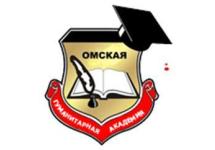 Кафедра филологии, журналистики и массовых коммуникацийМЕТОДИЧЕСКИЕ УКАЗАНИЯПО ПОДГОТОВКЕ К ПРОЦЕДУРЕ ЗАЩИТЫ ВЫПУСКНОЙ КВАЛИФИКАЦИОННОЙ РАБОТЫ по основной профессиональной образовательной программе высшего образования – программе магистратуры(программа академической магистратуры)Направление подготовки 42.04.02 Журналистика (уровень магистратуры)Направленность (профиль) программы "Редакторская деятельность в сфере средств массовой информации"
Омск, 2022Составитель:докт. полит. наук, проф. В.А. ЕвдокимовРабочая программа дисциплины одобрена на заседании кафедры «Филологии, журналистики и массовых коммуникаций»Протокол от 25.03.2022 г. №8Зав. кафедрой  к.филол.н., доцент О.В. ПоповаМетодические указания предназначены для студентов Омской гуманитарной академии, обучающихся по направлению 42.04.02 Журналистика (уровень магистратуры).ОглавлениеВВЕДЕНИЕI. МЕТОДИЧЕСКИЕ РЕКОМЕНДАЦИИ ПО ПОДГОТОВКЕ ВЫПУСКНОЙ КВАЛИФИКАЦИОННОЙ РАБОТЫ МАГИСТРА1.1.  Общие требования к выпускной квалификационной работе магистра1.2.  Выбор темы и утверждение темы выпускной квалификационной работы 1.3.  Этапы выполнения и структура выпускной квалификационной работы1.4.  Порядок оформления выпускной квалификационной работы 1.5. Перечень источников, необходимых для подготовки выпускной квалификационной работыII. ПОДГОТОВКА ВЫПУСКНОЙ КВАЛИФИКАЦИОННОЙ РАБОТЫ МАГИСТРА К ЗАЩИТЕIII. ПРОЦЕДУРА ЗАЩИТЫ ВЫПУСКНОЙ КВАЛИФИКАЦИОННОЙ РАБОТЫ МАГИСТРАIV. КРИТЕРИИ ОЦЕНКИ ВЫПУСКНОЙ КВАЛИФИКАЦИОННОЙ РАБОТЫ МАГИСТРАПРИЛОЖЕНИЕВВЕДЕНИЕГосударственная итоговая аттестация (ГИА) проводится государственными экзаменационными комиссиями с целью определения соответствия результатов освоения обучающимися основной профессиональной образовательной программы высшего образования требованиям федерального государственного образовательного стандарта по направлению подготовки 42.04.02 Журналистика.К государственной итоговой аттестации допускаются обучающиеся, не имеющие академической задолженности, и в полном объеме выполнившие учебный план/индивидуальный учебный план по соответствующей образовательной программе высшего образования.Государственная итоговая аттестация обучающихся при её успешном прохождении завершается присвоением квалификации, указанной в перечне специальностей и направлений подготовки высшего образования, утверждаемом Министерством образования и науки Российской Федерации.В соответствии с учебным планом по направлению подготовки 42.04.02 «Журналистика» (профиль) программы «Редакторская деятельность в сфере средств массовой информации» в Блок 3 «Государственная итоговая аттестация» входит защита выпускной квалификационной работы, включая подготовку к процедуре защиты и процедуру защиты.Решением Ученого совета Академии (протокол №11 от 27.06.2016г.) государственный экзамен не включён в состав государственной итоговой аттестации.Объем государственной итоговой аттестации – 9 з.е. (324 академических часа).Защита выпускной квалификационной работы (ВКР), за исключением работ по закрытой тематике, проводятся на открытых заседаниях государственных экзаменационных комиссий с участием не менее двух третей их состава.Выпускная квалификационная работа представляет собой самостоятельную и логически завершенную разработку, связанную с решением задач тех видов деятельности, к которым готовится выпускник.При выполнении выпускной квалификационной работы обучающиеся показывают свою способность и умение, опираясь на полученные углубленные знания, умения и сформированные общекультурные, общепрофессиональные, профессиональные компетенции, способность самостоятельно решать на современном уровне задачи своей профессиональной деятельности, профессионально излагать специальную информацию, научно аргументировать и защищать свою точку зрения. Программа государственной итоговой аттестации утверждает требования к содержанию, объему и структуре выпускных квалификационных работ.Целью государственной итоговой аттестации является установление соответствия уровня профессиональной подготовки выпускников требованиям ФГОС ВО по направлению подготовки  42.04.02 Журналистика (профиль) программы «Редакторская деятельность в сфере средств массовой информации».Результатами проведения государственной итоговой аттестации выпускников по направлению подготовки 42.04.02 Журналистика, направленность (профиль) программы «Редакторская деятельность в сфере средств массовой информации»  являются:оценка государственной экзаменационной комиссией уровней сформированности у выпускников общекультурных, общепрофессиональных и профессиональных компетенций на завершающем этапе освоения основной профессиональной образовательной программы высшего образования – этапе государственной итоговой аттестации;определение государственной экзаменационной комиссией итоговой оценки по результатам прохождения каждым выпускником государственной итоговой аттестации по четырехбалльной шкале («отлично», «хорошо», «удовлетворительно», «неудовлетворительно») на основании оценок уровней сформированности всех компетенций, предусмотренных основной профессиональной образовательной программой высшего образования. Выпускник, освоивший программу магистратуры по направлению подготовки 42.04.02 «Журналистика» (уровень магистратуры), направленность (профиль) программы «Редакторская деятельность в сфере средств массовой информации», должен обладать следующими универсальными компетенциями:Способен осуществлять критический анализ проблемных ситуаций на основе системного подхода, вырабатывать стратегию действий (УК-1);Способен управлять проектом на всех этапах его жизненного цикла (УК-2);Способен организовывать и руководить работой команды, вырабатывая командную стратегию для достижения поставленной цели (УК-3);Способен применять современные коммуникативные технологии, в том числе на иностранном(ых) языке(ах), для академического и профессионального взаимодействия (УК-4);Способен анализировать и учитывать разнообразие культур в процессе межкультурного взаимодействия (УК-5);Способен определять и реализовывать приоритеты собственной деятельности и способы ее совершенствования на основе самооценки (УК-6).Выпускник, освоивший программу магистратуры, должен обладать следующими общепрофессиональными компетенциями:Способен планировать, организовывать и координировать процесс создания востребованных обществом и индустрией медиатекстов и (или) медиапродуктов, и (или) коммуникационных продуктов, отслеживать и учитывать изменение норм русского и иностранного языков, особенностей иных знаковых систем (ОПК-1);Способен анализировать основные тенденции развития общественных и государственных институтов для их разностороннего освещения в создаваемых медиатекстах и (или) медиапродуктах, и (или) коммуникационных продуктах (ОПК-2);Способен анализировать многообразие достижений отечественной и мировой культуры в процессе создания медиатекстов и (или) медиапродуктов, и (или) коммуникационных продуктов (ОПК-3);Способен анализировать потребности общества и интересы аудитории в целях прогнозирования и удовлетворения спроса на медиатексты и (или) медиапродукты, и (или) коммуникационные продукты (ОПК-4);Способен для принятия профессиональных решений анализировать актуальные тенденции развития медиакоммуникационных систем региона, страны и мира, исходя из политических и экономических механизмов их функционирования, правовых и этических норм регулирования (ОПК-5);Способен отбирать и внедрять в процесс медиапроизводства современные технические средства и информационно-коммуникационные технологии (ОПК-6);Способен оценивать и прогнозировать возможные эффекты в медиасфере, следуя принципам социальной ответственности (ОПК-7).Выпускник, освоивший программу магистратуры, должен обладать профессиональными компетенциями, соответствующими видам профессиональной деятельности, на которые ориентирована программа магистратуры:Способен проводить научное исследование в сфере журналистики и медиа на основе самостоятельно разработанной или адаптированной методологии и методики (ПК-1);Способен осуществлять редакторскую деятельность любого уровня сложности в разных типах СМИ и других медиа и координировать редакционный процесс (ПК-2);Способен принимать участие в преподавании и разработке учебно-методических материалов дисциплин, соответствующих данному направлению подготовки на разных уровнях образования (ПК-3);Способен осуществлять редакторскую деятельность, учитывая тренды развития современных СМИ (ПК-4).I. МЕТОДИЧЕСКИЕ РЕКОМЕНДАЦИИ ПО ПОДГОТОВКЕ ВЫПУСКНОЙ КВАЛИФИКАЦИОННОЙ РАБОТЫ МАГИСТРА1.1 ОБЩИЕ ТРЕБОВАНИЯ К ВЫПУСКНОЙ КВАЛИФИКАЦИОННОЙ РАБОТЕ МАГИСТРА Подготовка магистров Омской гуманитарной академии, обучающиеся по направлению 42.04.02 «Журналистика» заканчивается защитой выпускной квалификационной работой перед Государственной экзаменационной комиссией.Защита выпускной квалификационной работы входит в государственную  итоговую аттестацию магистра в соответствии с Федеральным государственным образовательным стандартом высшего образования  (уровень магистратуры)  и является заключительным этапом.Выпускная квалификационная работа представляет собой работу исследовательского характера, позволяющую осуществить решение практических задач, содержащую аргументированные выводы и обоснованные предложения.Повышение качества подготовки магистров требует обеспечения высокого уровня выполнения выпускных квалификационных работ, при защите которых обучающие должны наиболее полно раскрыть свой творческий потенциал, демонстрируя знания, полученные за время обучения и навыки, приобретенные в процессе практической профессиональной деятельности.Выполнение выпускной квалификационной работы имеет своей целью:систематизацию, закрепление и расширение теоретических знаний и практических навыков выпускника по данному направлению;выявление его способности применять полученные знания при решении конкретных научных и практических задач;развитие навыков ведения выпускником самостоятельной работы и овладение им методикой научного исследования при решении проблем и задач выпускной квалификационной работы;развитие навыков ведения выпускником самостоятельной работы при выполнении выпускной квалификационной работы;выявление умений выпускника по обобщению результатов работы, разработке практических рекомендаций в исследуемой области и применению их для решения конкретных практических задач.Выпускная квалификационная работа должна свидетельствовать о степени готовности к практической деятельности. Выпускные квалификационные работы выполняются на основе глубокого изучения литературы по направлению подготовки магистров «Журналистика»  (учебников, учебных пособий, монографий, периодической литературы, в том числе на иностранных языках, нормативной и справочной литературы и т.д.) и анализа практического материала. Выпускные работы могут основываться на обобщении выполненных курсовых работ и практик и подготавливаться к защите в завершающий период теоретического обучения.Выпускная работа должна представлять собой законченное решение конкретной творческой, и (или) организационно-управленческой, и или научно-практической, и (или) профессионально-педагогической задачи, включать совокупность результатов исследования и научно-практические положения, выдвигаемые автором на защиту. В ней должны быть определены пути дальнейшего развития исследуемой проблемы, показана способность автора видеть перспективу исследования.Для достижения указанной цели требуется пройти определенные этапы подготовки и защиты выпускной квалификационной работы магистра:выбрать и закрепить тему, организацию, по материалам которой будет выполняться работа;подобрать литературу и практический материал по теме работы;составить и согласовать с научным руководителем план работы, который в законченном виде представляет собой развернутое содержание, структуру выпускной работы;исследовать теоретические аспекты проблемы;осуществить сбор, анализ и обобщение эмпирических данных. сформулировать выводы и рекомендации;оценить социально-экономическую эффективность выводов и предложений;оформить соответствующим образом выпускную квалификационную работу и передать ее научному руководителю для подготовки письменного отзыва;пройти предварительную защиту работы;получить допуск работы к защите;защитить выпускную квалификационную работу в ГЭК.В работе может использоваться первичная и вторичная информация. Первичная информация собирается путем самостоятельного проведения специальных исследований по разработанной программе (с помощью анкетирования, опроса, из первичных документов, с привлечением экспертов и т.д.). Вторичная - это информация статистических органов, других структур. Статистическая информация собирается с учетом задач, которые поставлены в выпускной работе. Как правило, наиболее полезной является информация, содержащаяся в специальных изданиях.Собранный материал нужно оценить с точки зрения репрезентативности и достоверности.Основные требования к написанию выпускной квалификационной работы:соответствие названия выпускной квалификационной работы ее содержанию и целевой направленности;логическая последовательность изложения материала, базирующаяся на прочных теоретических знаниях по избранной теме;необходимая глубина исследования и убедительность аргументации;конкретность представления практических результатов работы;корректное изложение материала и грамотное оформление работы.В процессе подготовки  и защиты работы обучающиеся должны:овладеть навыками самостоятельной исследовательской и аналитической работы, необходимыми для будущей практической деятельности;расширить и углубить полученные теоретические и практические знания по направленности магистерской программы;уметь систематизировать и обобщать практический материал и делать на основе проведенного анализа аргументированные выводы и предложения;уметь вырабатывать свою точку зрения по актуальным проблемам журналистики.Выпускная квалификационная работа магистра должна удовлетворять следующим требованиям:содержать изложение теории проблемы, поставленной в работе;использовать фактические данные работы редакций, фактический материал в виде отчетных, плановых и прочих документов, таблиц, рисунков, диаграмм, схем и т.д.;содержать необходимые аналитические данные;использовать компьютерные технологии;предлагать рекомендации по совершенствованию изучаемых процессов;строго соответствовать требованиям работы по оформлению.В выпускной квалификационной работе магистр должен показать:достаточную теоретическую подготовку и способность проблемного изложения теоретического материала;умение изучать и обобщать нормативные акты и литературные источники;способность решать практические задачи;навыки комплексного анализа ситуаций;умение грамотно применять методы оценки социальной эффективности предлагаемых решений;умение логически строить текст, формулировки выводов и предложений.Процесс выполнения и защиты выпускной квалификационной работы включает в себя следующие этапы:подготовительный;основной;предварительной защиты;завершающий.Профессиональная готовность обучающегося определяется умением отобрать необходимую информацию, обработать ее, сделать обоснование обобщения, выводы, предвидеть последствия и аргументировать целесообразность реализации предлагаемых решений.Работа оформляется в виде, который может позволить судить о полноте и обосновании содержащихся в ней результатов, выводов и предложений. Ей должны быть присуши целевая направленность и четкость построения, логическая последовательность изложения материала, точность формулировок, конкретность в представлении результатов, доказательность выводов и обоснованность рекомендаций, грамотное оформление.1.2. ВЫБОР И УТВЕРЖДЕНИЕ ТЕМЫ ВЫПУСКНОЙ КВАЛИФИКАЦИОННОЙ РАБОТЫ Не позднее, чем за 6 месяцев до защиты выпускной квалификационной работы магистрант обязан согласовать тему выпускной квалификационной работы (ВКР) со своим научным руководителем, согласовать график ее подготовки и утвердить тему в установленном порядке. Тематика выпускных квалификационных работ ежегодно определяется выпускающей кафедрой (с учетом заявок редакций СМИ и мнения руководителей практики от редакций СМИ) и утверждается решением заседания кафедры. Тема ВКР должна быть актуальной, предполагать рассмотрение основных вопросов практической деятельности СМИ; ее уровень должен соответствовать современному развитию теории журналистики. Выполнение ВКР по темам, предложенным конкретными редакциями СМИ, открывает реальную возможность внедрения разработки в практику журналистики, проведение экспериментов. Выпускникам предоставляется право выбора темы ВКР из предложенной кафедрой тематики, с учетом выполненных в процессе обучения курсовых работ, своих знаний в данной области, практического опыта и возможности сбора практического материала для ее выполнения. Примерная тематика выпускных квалификационных работ представлена в Приложении А.  Для закрепления темы ВКР обучающийся обращается на выпускающую кафедру с заявлением (Приложение Б), тема утверждается приказом по академии. Изменение темы по причине недостаточности практического материала в месте прохождения практики или по другим причинам производится в исключительных случаях по заявлению обучающегося, которое рассматривается на заседании кафедры и утверждается дополнительным приказом. После утверждения темы выпускной квалификационной работы обучающийся обращается к своему научному руководителю для согласования задания и календарного графика выполнения и оформления выпускной квалификационной работы. Задание на выполнение выпускной квалификационной работы заполняется на стандартном бланке. В нем указывается содержание работ по главам, их структура, сроки выполнения. Здесь же приводится перечень материалов, необходимых для выполнения работы. Задание подписывает выпускник, научный руководитель и заведующий кафедрой. При оформлении выпускной квалификационной работы задание помещается после титульного листа. Пример оформления бланка задания представлен в  Приложении  В. График выполнения выпускной квалификационной работы содержит основные этапы подготовки выпускной квалификационной работы, согласованные с научным руководителем. Форма графика выполнения выпускной квалификационной работы представлена в Приложении Г.Научный руководитель выпускной квалификационной работы оказывает консультационно-методическую помощь обучающемуся, которая заключается в следующем:сориентировать в выборе темы квалификационной работы и вопросах, раскрывающих ее содержание, посредством целевой установки, научно-практических рекомендаций;предложить порядок построения структуры выпускной работы в целом и ее отдельных частей, а также подготовки плана, раскрывающего основное содержание темы;дать рекомендации по подбору, изучению и использованию специальной литературы и других информационных источников.Кроме этого, научный руководитель выпускной квалификационной работы:осуществляет непосредственное руководство и контроль за ходом выполнения работы; утверждает студенту-выпускнику задание и календарный план выполнения и оформления ВКР;ориентирует обучающегося в постановке цели и основном содержании исследуемых вопросов;рекомендует обучающемуся информационные источники и специальную литературу (основные законодательные и нормативные правовые акты; научную, методическую литературу (учебники, учебные пособия, справочные материалы) и другие источники по теме работы;консультирует студента-выпускника в процессе выполнения работы;осуществляет проверку работы по частям и в целом;контролирует ход и своевременность графика выполнения выпускной работы, указанного в задании и календарном плане;дает письменный отзыв на работу обучающегося по ее завершении.В течение всего периода подготовки обучающимся выпускной квалификационной работы научный руководитель обязан отслеживать выполнение графика подготовки выпускной квалификационной работы и, в случае существенного нарушения его сроков, докладывать об этом заведующему кафедрой филологии, журналистики и массовых коммуникаций.1.3.  ЭТАПЫ ВЫПОЛНЕНИЯ И СТРУКТУРА ВЫПУСКНОЙ КВАЛИФИКАЦИОННОЙ РАБОТЫ 1. Составление плана выпускной квалификационной работы.После утверждения темы выпускной квалификационной работы обучающийся приступает к составлению плана, который согласовывается с научным руководителем. Правильно составленный план работы является основой в подготовке работы. Он позволяет систематизировать научный, литературный и методологический материал, обеспечить последовательность его изложения.При этом обязательным является наличие следующих разделов выпускной квалификационной работы магистра:Введение, в котором показывается актуальность выбранной темы на современном этапе развития системы СМИ, которую ставит перед собой обучающийся при выполнении работы; структура выпускной работы, теоретическая и методологическая база. Теоретическая часть, в которой обучающийся должен рассмотреть основные аспекты проблематики выбранной темы, представленной в имеющейся научной, учебной и нормативной литературе, в том числе в иностранных источниках;Практическая часть, в которой обучающийся должен продемонстрировать умение использовать для решения поставленных им в работе задач теоретических знаний на материалах конкретного объекта исследования. Обучающийся должен провести обобщение и анализ собранного фактического материала, результаты которого должны найти свое отражение в тексте выпускной квалификационной работы;Заключительная часть должна содержать выводы по проведенной работе, а также предложения или рекомендации по использованию полученных результатов;Список использованных источников.Структура выпускной квалификационной работы состоит, как правило, из введения, трех глав, заключения, списка использованных источников и приложений. В каждой главе выделяются 2-3 пункта. В некоторых случаях пункты включают в себя подпункты.В процессе работы возможно уточнение плана (расширение отдельных глав, пунктов или, наоборот, их сокращение).Все изменения в плане согласовываются с научным руководителем. 2. Структура и требования к содержанию выпускной квалификационной работы.Рекомендуемый объём ВКР (без учета приложений) – от 70 до 90 листов формата А4. Выпускная квалификационная работа должна состоять из следующих частей, расположенных в указанном порядке:Титульный лист (Приложение Д),Задание на выпускную квалификационную работу (Приложение В),График выполнения выпускной квалификационной работы           (Приложение Г),Аннотация,Содержание,Введение,Основная часть,Заключение,Перечень условных обозначений, символов, принятых в работе сокращений, терминов (при необходимости),Список использованных источников,Приложения (рекомендуется включать в ВКР не менее одного приложения),Расписка о самостоятельном написании ВКР и об отсутствии заимствований без ссылок на источники (Приложение Е).Каждая структурная часть работы начинается с новой страницы.Задание на выпускную квалификационную работу составляется научным руководителем после закрепления темы выпускной квалификационной работы, утверждается заведующим кафедрой и принимается магистрантом под подпись.Аннотация должна содержать: тему работы, сведения об объеме (количестве страниц), количестве иллюстраций и таблиц, количестве использованных источников, перечень ключевых слов; текст аннотации. Ключевые слова в совокупности дают представление о содержании. Ключевыми словами являются слова или словосочетания из текста работы, которые несут существенную смысловую нагрузку с точки зрения информационного поиска. Перечень включает от 5 до 15 ключевых слов (словосочетаний) в именительном падеже, напечатанных в строку через запятые прописными буквами. Текст аннотации должен содержать формулировку цели, задач, основных полученных результатов, краткую характеристику их новизны и актуальности. Объем аннотации не должен превышать 1 страницы. Пример аннотации показан в приложении К.В разделе «Содержание» указываются наименования всех структурных частей работы, номера и наименования всех разделов и подразделов основной части работы с номером страницы, с которой они начинаются. Слово «Содержание» записывают в виде заголовка с прописной буквы. Наименования, включенные в содержание, записывают строчными буквами, начиная с прописной буквы. Указание «стр.» должно отсутствовать. Слово «Введение» печатается на отдельной строке с прописной буквы. Во введении обосновывается актуальность выбранной темы ВКР, степень ее проработанности, определяются цель и задачи, теоретические и методологические основы, предмет и объект исследования. Следует указать используемые методы исследования, назвать основные группы информационных источников. Помимо этого во введении должны быть обоснованы логика и структура выпускной работы, иными словами, дается общая характеристика выпускной квалификационной работы. Здесь же отмечается практическая ценность работы, область ее настоящего (или возможного) использования. Объем введения 2-3 стр. Пример введения приведен в приложении Л.На предмет исследования направлено основное внимание выпускника, поскольку предмет определяет тему выпускной квалификационной работы. Для его исследования формируются цели и задачи.Во введении показывается степень освещения тех или иных вопросов в литературе, перечисляются наиболее значимые авторы, проводившие научные или научно-практические исследования по данной проблеме, формируется и обосновывается отношение обучающегося к научным точкам зрения (позициям).Обоснование актуальности выбранной темы выпускной квалификационной работы является одной из важнейших и сложных задач, стоящих перед обучающимся. Введение может быть доработано после выполнения основной части работы, поскольку в процессе работы уточняются отдельные положения, обосновываются собственные подходы к решению тех или иных проблем.В заключительной части введения необходимо привести краткое содержание последующих глав выпускной квалификационной работы.Справочно:объект исследования − это область деятельности, а предмет − это изучаемый процесс в рамках объекта деятельности. Объект исследования отражает проблемную ситуацию, рассматривает предмет исследования во всех его взаимосвязях. цель исследования − это мысленное предвосхищение (прогнозирование), определение оптимальных путей решения задачи в условиях выбора методов и приемов исследовании в процессе подготовки выпускной квалификационной работы;задачи исследования − это конкретные последовательные этапы (пути) решения проблемы исследования по достижению основной цели, рекомендуется постановка трех-четырех задач в соответствии со структурой работы, например, изучить теоретические вопросы по исследуемей тематики, проанализировать основные направления выбранной тематики, дать рекомендации по выбранной тематикеметоды исследования − это способ получения достоверных научных знаний, умений и практических навыков.Основная  часть  работы   должна строго  соответствовать теме, а содержание ее глав их названиям. Деление глав работы на пункты (подпункты) осуществляется с учетом логической последовательности и взаимосвязанности излагаемого материала. При этом каждый пункт (подпункт) должен иметь самостоятельное значение, а его содержание соответствовать названию.В основной части приводят данные, отражающие сущность, методику и основные результаты выполненной работы.Основная часть должна содержать:- выбор направления исследования, включающий его обоснование, методы решения задач и их сравнительную оценку, описание выбранной общей методики проведения работы;- процесс теоретических и (или) экспериментальных исследований, включая определение характера и содержания теоретических исследований, методы исследований, обоснование необходимости проведения экспериментальных работ, описание полученных результатов;- обобщение и оценку результатов исследований, включающих оценку полноты решения поставленной задачи и предложения по дальнейшим направлениям работ, оценку достоверности полученных результатов и их сравнение с аналогичными результатами отечественных и зарубежных работ, обоснование необходимости проведения дополнительных исследований, отрицательные результаты, приводящие к необходимости прекращения дальнейших исследований.Основная часть работы состоит, как правило, из трех логически связанных и соподчиненных глав (разделов), каждая из которых подразделяется на несколько частей (подразделов, параграфов). При необходимости число глав может быть увеличено или уменьшено (до двух). Каждый раздел (глава) выпускной квалификационной работы должен заканчиваться краткими выводами, в которых обобщенно излагаются наиболее значимые результаты исследования. Как правило, выводы либо предопределяют необходимость и содержание далее излагаемого материала, либо могут быть использованы для более глубокого его понимания.При рассмотрении содержания выпускной работы следует учитывать, что возможны различные подходы к ее выполнению. Если тема обширна, то в работе могут быть отражены только некоторые из наиболее существенных ее сторон, но они должны быть раскрыты полностью. Возможен и другой подход: изложение охватывает все аспекты, раскрывающие тему, главное внимание уделяется при этом их взаимосвязи и сравнительному анализу.Глава первая теоретическая часть, где обучающийся должен продемонстрировать знания основ теории журналистики по разрабатываемой проблеме. В ней осуществляется анализ современного состояния проблемы, дается обзор нормативных актов и литературных источников, позиций исследователей, обосновывается точка зрения автора на исследуемую проблему.В теоретической части могут быть рассмотрены:понятие и сущность изучаемого явления, процесса;краткий исторический обзор (эволюция) взглядов на проблему сравнительный анализ исследований в России и за рубежом;тенденции развития тех или иных процессов;зарубежный опыт по тематике исследования;Общие закономерности развития СМИ, которые определяют решение проблемы, социальные, организационные, политические предпосылки, которые влияют на решение.Теоретическая часть может занимать примерно 30% объема работы.Глава вторая методологическая, включает методологические подходы к осмыслению проблемы. Назначением главы является характеристика исследуемого процесса, явления, представленного в теоретической части, но уже с прикладной точки зрения. В ней могут быть также рассмотрены показатели развития и совершенствования методологии изучаемой проблемы. При необходимости используются компьютерные технологии обработки данных, составляются аналитические таблицы, графики, схемы и т.д. Таким образом, обучающийся должен продемонстрировать умение использовать для решения поставленные работе задач методы изученных им наук.Вторая часть выпускной работы может занимать 30-50% общего объема.Глава третья аналитическая, в которой определяются задачи и требования к решению вопроса, формулируются предложения по перспективе развития объекта исследования. Раскрываются конкретные методы решения проблемы. Выполняются практические расчеты, дается оценка эффективности предлагаемых мероприятий (рекомендаций).Логика основной части работы может быть иной. В главах могут быть представлены теоретико-методологическая и практическая части.В конце каждого раздела формулируются краткие выводы по результатам проведенного анализа.Заключение является неотъемлемой частью ВКР. Заключение содержит итоговые выводы теоретического и практического характера, к которым автор пришел в ходе исследования. В заключении синтезируется суть работы, подводятся итоги решения поставленных в ней задач, обобщаются полученные результаты. Оценивается полнота решения поставленных задач. Обозначаются границы применения результатов, намечаются направления развития темы пути продолжения исследований (в том числе в будущей деятельности автора). Заключение должно содержать все новое и существенное, что составляет итог исследований и выносится на защиту. Заключение может занимать 3-5 страниц.Список литературы представляет собой список использованных источников в виде нормативной, научной, учебной и учебно-методической информации и является составной частью выпускной квалификационной работы, показывает степень изученности проблемы. В него включается только та литература, которая была действительно использована в процессе подготовки работы (законодательные и иные нормативные правовые акты, постановления Правительства РФ, монографии), учебная и научная литература (учебники, учебные пособия, статьи в периодической печати и т.д.) и на которые имеются ссылки в основной части работы. Как правило, в список использованной литературы включается не менее 40-50 наименований.Внимание, используемые источники литературы должны быть актуальными, перечень за последние пять лет.В приложение выносятся материалы, которые необходимы для раскрытия темы, проведения анализа, облегчения восприятия основной части, не перегружая ее. Они могут быть вспомогательным материалом к основной части работы, подтверждать отдельные положения, выводы и предложения. В приложениях могут быть помещены копии собранных документов, вспомогательные таблицы, формулы, расчеты отдельных показателей и т.п. Указанный материал включается в приложения в целях сокращения  объема основной части выпускной квалификационной работы, его страницы не входят в общий объем работы. Связь приложений с текстом осуществляется с помощью ссылок. Конкретный состав приложений, их объем, включая иллюстрации, определяется по согласованию с научным руководителем выпускной квалификационной работы. 1.4   ПОРЯДОК ОФОРМЛЕНИЯ ВЫПУСКНОЙ КВАЛИФИКАЦИОННОЙ РАБОТЫ 1. Общие требованияКаждая письменная работа должна быть набрана в текстовом редакторе (с включением таблиц и иллюстраций непосредственно в текст работы) и сохранена в формате .doc в виде одного файла (начиная с титульного листа и заканчивая последней страницей). Формат страницы – А4.Текст письменной работы следует набирать, соблюдая следующие размеры полей: правое – , верхнее и нижнее – , левое – . Тип шрифта: Times New Roman, размер:  (пунктов) (на рисунках и в таблицах допускается применение более мелкого размера шрифта, но не менее ). Текст печатается через полтора интервала, красная строка – . Цвет шрифта должен быть черным, необходимо соблюдать равномерную плотность, контрастность и четкость изображения по всей работе. Полужирный шрифт, курсив и подчеркнутый шрифт не применяются.Выравнивание текста – по ширине. Выравнивание таблиц и рисунков – по центру.Расстановка переносов – автоматическая.Каждая страница текста, включая иллюстрации и приложения, нумеруется арабскими цифрами по порядку без пропусков и повторений. Титульный лист включается в общее количество страниц, но номер страницы на нем не проставляется. Номера страниц проставляются в центре нижней части листа (нижнего колонтитула) без точки. Опечатки, описки,  исправления, повреждения листов работы, помарки и следы не полностью удаленного прежнего текста (графики) не допускаются.   Наименования разделов и подразделов (заголовки) начинаются с заглавной буквы того же размера и располагаются по центру. В конце заголовка точка не ставятся, не допускаются переносы слов в заголовках. Текст следует через интервал после заголовка.Разделы должны иметь порядковые номера в пределах всего документа, обозначенные арабскими цифрами без точки. Подразделы должны иметь нумерацию в пределах каждого раздела. Номер подраздела состоит из номеров раздела и подраздела, разделенных точкой. В конце номера подраздела точка не ставится. Разделы, как и подразделы, могут состоять из одного или нескольких пунктов. Каждый раздел должен начинаться с новой страницы. Подразделы следуют друг за другом без вынесения нового подраздела на новую страницу. Не допускается начинать новый подраздел внизу страницы, если после заголовка подраздела на странице остается менее четырех строк основного текста. В этом случае подраздел необходимо начать с новой страницы.Если документ не имеет подразделов, то нумерация пунктов в нем должна быть в пределах каждого раздела, и номер пункта должен состоять из номеров раздела и пункта, разделенных точкой. В конце номера пункта точка не ставится, например:1 Типы и основные размерыЕсли документ имеет подразделы, то нумерация пунктов должна быть в пределах подраздела и номер пункта должен состоять из номеров раздела, подраздела и пункта, разделенных точками, например:3 Методы испытаний3.1 Аппараты, материалы и реактивы3.2 Подготовка к испытаниюВнутри пунктов или подпунктов могут быть приведены перечисления. Перед каждой позицией перечисления ставится дефис или, при необходимости ссылки в тексте документа на одно из перечислений, строчная буква, после которой ставится скобка. Для дальнейшей детализации перечислений необходимо использовать арабские цифры, после которых ставится скобка, а запись производится с абзацного отступа, например:а) текст
б) текст
1) текст
2) текст
в) текст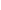 Каждый пункт, подпункт и перечисление записывают с абзацного отступа.В тексте документа не допускается:- применять обороты разговорной речи, техницизмы, профессионализмы;- применять для одного и того же понятия различные научно-технические термины, близкие по смыслу (синонимы), а также иностранные слова и термины при наличии равнозначных слов и терминов в русском языке;- применять произвольные словообразования;- применять сокращения слов, кроме установленных правилами русской орфографии, соответствующими государственными стандартами;- сокращать обозначения единиц физических величин, если они употребляются без цифр, за исключением единиц физических величин в головках и боковиках таблиц и в расшифровках буквенных обозначений, входящих в формулы и рисунки.В тексте документа, за исключением формул, таблиц и рисунков, не допускается:
- применять математический знак минус (-) перед отрицательными значениями величин (следует писать слово «минус»);- применять без числовых значений математические знаки, например > (больше), < (меньше), = (равно), (больше или равно), (меньше или равно), (не равно), а также знаки N (номер), % (процент).2. Правила оформления ссылокЦитаты, а также все заимствованные из печати данные (нормативы, цифры и др.), должны иметь библиографическую ссылку на первичный источник. Ссылка ставится непосредственно после того слова, числа, символа, предложения, по которому дается пояснение, в квадратных скобках. В квадратных скобках указывается порядковый номер источника в соответствии со списком использованных источников, например: Общий список справочников по терминологии, охватывающий время не позднее середины ХХ века, дает работа библиографа И. М. Кауфмана [59].Если ссылку приводят на конкретный фрагмент текста документа, в квадратных скобках указывают порядковый номер источника и номер страницы, на которой помещен объект ссылки. Сведения разделяют запятой, например: Известно [4, с. 35], что для многих людей опорными и наиболее значимыми в плане восприятия и хранения информации являются визуальные образы.Приводимые в работе цитаты должны быть по возможности краткими. Если цитата полностью воспроизводит предложение цитируемого текста, она начинается с прописной буквы. Если цитата включена на правах части в предложение авторского текста, она пишется со строчной буквы. Если в цитату вошла только часть предложения цитируемого источника, то либо после кавычки ставится многоточие и цитата начинается с маленькой буквы, либо цитата начинается с большой буквы и заканчивается многоточием, например: Ф. Котлер подчеркивал, что современный маркетинг «...все в большей степени ориентируется на удовлетворение потребностей индивидуального потребителя» [26, с. 84].  3. Правила оформления иллюстрацийКоличество иллюстраций должно быть достаточным для пояснения излагаемого текста. Иллюстрации могут быть расположены как по тексту документа (возможно ближе к соответствующим частям текста), так и в конце его (в приложениях). Независимо от содержания (схемы, графики, диаграммы, фотографии и пр.)  каждая иллюстрация  обозначается словом «Рисунок», с указанием номера и заголовка, например:  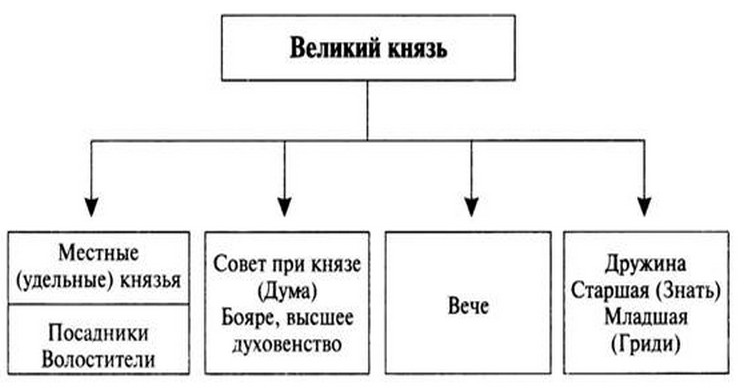 Рисунок 2 – Управление древнерусским государствомПри цветном исполнении рисунков следует использовать принтер с возможностью цветной печати. При использовании в рисунках черно-белой печати следует применять черно-белую штриховку элементов рисунка. На все рисунки должны быть даны ссылки в тексте работы, например: «... в соответствии с рисунком 2 …» или «… тенденцию к снижению (рисунок 2)». Рисунки следует располагать в работе непосредственно после текста, в котором они упоминаются впервые (при наличии достаточного пространства для помещения рисунка со всеми поясняющими данными), или на следующей странице. Если рисунок достаточно велик, его можно размещать на отдельном листе, при этом допускается поворот рисунка на 90° против часовой стрелки относительно страницы (альбомная ориентация). Рисунки, размеры которых больше формата А4, учитывают как одну страницу и помещают в приложении. Рисунки, за исключением рисунков в приложениях, следует нумеровать арабскими цифрами сквозной нумерацией по всей работе. Если на рисунке отражены количественные показатели, то после заголовка рисунка через запятую указывается единица измерения, например:  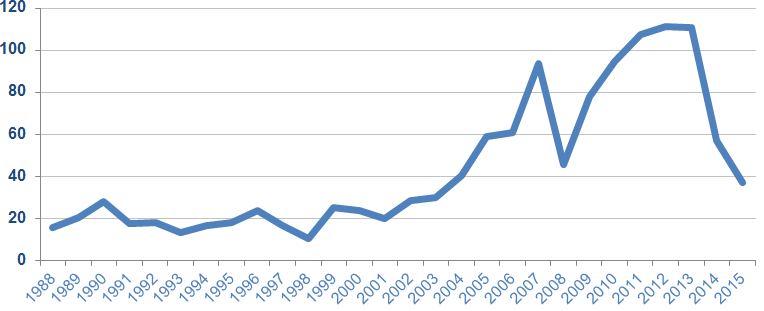 Рисунок 4 – Цена на нефть марки Brent за период с 1988 по 2015 год, USDЕсли рисунок взят из первичного источника без авторской переработки, следует сделать ссылку на источник, например:  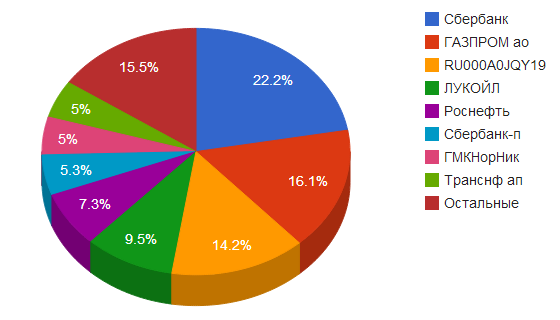 Рисунок Б.3 – Объёмы торгов ММВБ [6, с. 14]При необходимости между рисунком и его заголовком помещаются поясняющие данные (подрисуночный текст).Рисунки каждого приложения обозначают отдельной нумерацией арабскими цифрами с добавлением перед цифрой обозначения приложения (например, рисунок А.2).4. Правила оформления таблицВ письменной работе фактический материал в обобщенном и систематизированном виде может быть представлен в виде таблицы для наглядности и удобства сравнения показателей. На все таблицы должны быть ссылки в работе. При ссылке следует писать слово «таблица» с указанием ее номера, например: «…в таблице 2 представлены …» или «… характеризуется показателями (таблица 2)».  Таблицу следует располагать в работе непосредственно после текста, в котором она упоминается впервые, или на следующей странице.  Таблицы, за исключением таблиц в приложениях, следует нумеровать арабскими цифрами сквозной нумерацией по всей работе. Каждая таблица должна иметь заголовок, который должен отражать ее содержание, быть точным, кратким.Заголовок таблицы следует помещать над таблицей слева, без абзацного отступа в одну строку с ее номером через тире, например:  Таблица 1 – Расходы на оплату трудаЕсли таблица взята из внешнего источника без переработки, следует сделать ссылку на источник, например:  Таблица 3 – Расходы на оплату труда [15, с. 35]Если таблица составлена автором, но на основании данных из внешнего источника, необходимо после заголовка таблицы указать, по данным из каких источников она составлена, например:Таблица В.2 – Анализ структуры основных производственных фондов, % (по данным из [6])Заголовки граф и строк таблицы следует писать с прописной буквы в единственном числе, а подзаголовки граф – со строчной буквы, если они составляют одно предложение с заголовком, или с прописной буквы, если они имеют самостоятельное значение. В конце заголовков и подзаголовков таблиц точки не ставят. Заголовки граф записывают параллельно строкам таблицы. При необходимости допускается перпендикулярное расположение заголовков граф.  Допускается применять размер шрифта в таблице меньший, чем в тексте работы, но не менее . Таблицы каждого приложения нумеруют отдельной нумерацией арабскими цифрами. При этом перед цифрой, обозначающей номер таблицы в приложении, ставится буква соответствующего приложения, например:  Таблица Б.4 – Динамика показателей за 2015–2017 гг.  Если в документе одна таблица, то она должна быть обозначена «Таблица 1». Если в приложении к документу одна таблица, то она должна быть обозначена «Таблица Д.1» (если она приведена в приложении Д).5. Правила оформления списка использованных источниковСписок должен содержать сведения об источниках, которые использованы при написании работы. На все приведенные источники должны быть ссылки в тексте работы.В списке использованных источников применяется сквозная нумерация арабскими цифрами. Все объекты печатаются единым списком, группы объектов не выделяются. Объекты описания списка должны быть обозначены терминами в квадратных скобках:– [Видеозапись]; – [Мультимедиа]; – [Текст]; – [Электронный ресурс]. При занесении источников в список следует придерживаться установленных правил их библиографического описания.Примеры оформления нормативно-правовых актов1. Об общих принципах организации законодательных (представительных) и исполнительных органов власти субъектов Российской Федерации [Текст]: Федеральный закон РФ от 06.10.2009 г. № 184-ФЗ // Собрание законодательства РФ. – 2009. – № 43. 2. О порядке разработки и утверждения административных регламентов исполнения государственных функций (предоставления государственных услуг) [Электронный ресурс]: Постановление Правительства РФ от 11.11.2015 г. № 679. – Доступ из справочно-правовой системы «КонсультантПлюс». – Режим доступа: http://www.consultant.ru   Книги, статьи, материалы конференций и семинаров3. Боголюбов, А.Н. О вещественных резонансах в волноводе с неоднородным заполнением [Текст] / А.Н. Боголюбов, А.Л. Делицын, М.Д. Малых // Вестн. Моск. ун-та. Сер. 3, Физика. Астрономия.  – 2016. – № 5. –   С. 23–25. 4. Голубков, Е.П. Маркетинг как концепция рыночного управления [Текст] // Маркетинг в России и за рубежом. – 2015. – № 1. – С. 89–104.  5. Государственные и муниципальные финансы [Текст] : учебник / Под ред. проф. С.И. Лушина, проф. В.А. Слепова. – М.: Экономистъ, 2016. – 280 с. 6. Двинянинова, Г.С.  Комплимент: Коммуникативный статус или стратегия в дискурсе [Текст] / Г.С. Двинянинова // Социальная власть языка: сб. науч. тр. / Воронеж. межрегион. ин-т обществ. наук, Воронеж. гос. ун-т, Фак. романо-герман. истории. – Воронеж, 2017. – С. 101–106.  7. История России [Текст]: учеб. пособие для студентов всех специальностей / В.Н. Быков [и др.]; отв. ред. В.Н. Сухов ; М-во образования Рос. Федерации, С.-Петерб. гос. лесотехн. акад. – 2-е изд., перераб. и доп. / при участии Т.А. Суховой. – СПб.: СПбЛТА, 2015. – 231 с. 8. Семенов, В.В. Философия: итог тысячелетий. Философская психология [Текст] / В.В. Семенов; Рос. акад. наук, Пущин. науч. центр, Ин-т биофизики клетки, Акад. проблем сохранения жизни. – Пущино: ПНЦ РАН, 2000. – 64 с. 9. Черткова, Е.Л. Утопия как способ постижения социальной действительности [Электронный ресурс] / Е.Л. Черткова // Социемы: журнал Уральского гос. ун-та. – 2012. – № 8. – Режим доступа: http://www2/usu.ru/philosoph/chertkova.... 10. Юридический советник [Электронный ресурс]. – 1 электрон. опт. диск (CD-ROM): зв., цв.; 12 см. – Прил.: Справочник пользователя [Текст] / сост. В.А. Быков. – 32 с.  Интернет-ресурсы19. Министерство финансов Российской Федерации: [Электронный ресурс]. – Режим доступа: http://www.minfin.ru 20. Российская книжная палата: [Электронный ресурс]. –  Режим доступа: http://www.bookchamber.ru  21.  Насырова, Г.А. Модели государственного регулирования страховой деятельности [Электронный ресурс] / Г.А.Насырова // Вестник Финансовой академии. – 2017. – № 4. – Режим доступа: http://vestnik.fa.ru/4(28)2003/4.html...6. Правила оформления примечаний и сносокПри необходимости пояснить содержание текста, таблицы или иллюстрации в письменной работе следует помещать примечания. Их размещают непосредственно в конце страницы, таблицы, иллюстрации, к которым они относятся, и печатают с прописной буквы с абзацного отступа после слова «Примечание» или «Примечания». Если примечание одно, то после слова «Примечание» ставится тире и примечание печатается с прописной буквы. Одно примечание не нумеруют. Если их несколько, то после слова «Примечания» ставят двоеточие и каждое примечание печатают с прописной буквы с новой строки с абзацного отступа, нумеруя их по порядку арабскими цифрами. Если необходимо пояснить отдельные данные, приведенные в документе, то эти данные следует обозначать надстрочными знаками сноски.Сноски в тексте располагают с абзацного отступа в конце страницы, на которой они обозначены, и отделяют от текста короткой тонкой горизонтальной линией с левой стороны, а к данным, расположенным в таблице, в конце таблицы над линией, обозначающей окончание таблицы.Знак сноски ставят непосредственно после того слова, числа, символа, предложения, к которому дается пояснение, и перед текстом пояснения.Знак сноски выполняют арабскими цифрами со скобкой и помещают на уровне верхнего обреза шрифта. Нумерация сносок отдельная для каждой страницы.7. Правила оформления приложенийПриложения оформляются как продолжение письменной работы на последующих её листах.В тексте работы на все приложения должны быть даны ссылки. Приложения располагают в порядке ссылок на них в тексте документа.Приложения обозначают заглавными буквами русского алфавита, начиная с А, за исключением букв Ё, З, Й, О, Ч, Ь, Ы, Ъ. После слова "Приложение" следует буква, обозначающая его последовательность. Если в документе одно приложение, оно обозначается "Приложение А".Каждое приложение следует начинать с новой страницы с указанием наверху посередине страницы слова «Приложение» и его обозначения.Приложение может иметь заголовок, который записывают симметрично относительно текста с прописной буквы отдельной строкой. Приложения должны иметь общую с остальной частью документа сквозную нумерацию страниц.   8. Правила оформления формулПри использовании формул необходимо придерживаться следующих рекомендаций:– в формулах в качестве символов следует применять обозначения, установленные соответствующими государственными стандартами;– пояснения символов и числовых коэффициентов, входящих в формулу, если они не пояснены ранее в тексте, должны быть приведены непосредственно под формулой. Пояснения каждого символа следует давать с новой строки в той последовательности, в которой символы приведены в формуле. Первая строка пояснения должна начинаться со слова "где" без двоеточия после него;– формула должна располагаться в отдельной строке с абзацного отступа;– формулы должны нумероваться сквозной нумерацией арабскими цифрами, которые записывают на уровне формулы справа в круглых скобках, например, (1). При этом используется тот же шрифт, что и в основном тексте;– перед и после формулы обычно пропускается одна строка;– формулы, следующие одна за другой и не разделенные текстом, разделяют запятой;– переносить формулы на следующую строку допускается только на знаках выполняемых операций, причем знак в начале следующей строки повторяют (например, при переносе формулы на знаке умножения повторяют знак «х»);– ссылки в тексте на порядковые номера формул указывают в скобках, например, "... в формуле (1)".Пример оформления формул: Темп роста дивиденда определяется из следующего равенства:Dt = Dt-1 х (1+g), 			          			(3) где    Dt – дивиденд на одну акцию в момент времени t, руб.;Dt-1 – дивиденд на одну акцию в момент времени t-1, руб.;g – темп роста дивидендов.1.5. ПЕРЕЧЕНЬ ИСТОЧНИКОВ, НЕОБХОДИМЫХ ДЛЯ ПОДГОТОВКИ ВЫПУСКНОЙ КВАЛИФИКАЦИОННОЙ РАБОТЫОсновная:Баканов Р.П. Журналистика для начинающих [Электронный ресурс]: учебное пособие для студентов вузов/ Р.П. Баканов, М.В. Симкачева, Д.В. Туманов. – Электрон. текстовые данные. – М.: Аспект Пресс, 2016. – 254 c. – Режим доступа: http://www.iprbookshop.ru/56289.html.—.—.— ЭБС «IPRbooks»Вирен Г. Информационные агентства. Как создаются новости [Электронный ресурс]: учебное пособие для студентов вузов/ Г. Вирен, Т. Фролова. – Электрон. текстовые данные. – М.: Аспект Пресс, 2015. – 176 c. – Режим доступа: http://www.iprbookshop.ru/56291.html.—.—.— ЭБС «IPRbooks»Головко С.Б. Дизайн деловых периодических изданий [Электронный ресурс]: учебное пособие для студентов вузов, обучающихся по специальностям «Графика», «Журналистика», «Информационные технологии в дизайне», «Реклама»/ С.Б. Головко— Электрон. текстовые данные. – М.: ЮНИТИ-ДАНА, 2015. – 423 c. – Режим доступа: http://www.iprbookshop.ru/40453.html.... – ЭБС «IPRbooks»Енина Л.В. Практика журналистского общения [Электронный ресурс]: учебное пособие/ Л.В. Енина, В.Ф. Зыков. – Электрон. текстовые данные. – Екатеринбург: Уральский федеральный университет, 2016. – 76 c. – Режим доступа: http://www.iprbookshop.ru/66576.html.... – ЭБС «IPRbooks»Колесниченко А.В. Практическая журналистика. 15 мастер-классов [Электронный ресурс]: учебное пособие для студентов вузов/ А.В. Колесниченко. – Электрон. текстовые данные. – М.: Аспект Пресс, 2016. – 111 c. – Режим доступа: http://www.iprbookshop.ru/56299.html.... – ЭБС «IPRbooks»Корконосенко С.Г. Теория журналистики. Моделирование и применение [Электронный ресурс] : учебное пособие / С.Г. Корконосенко. – Электрон. текстовые данные. – М. : Логос, 2015. – 248 c. – 978-5-98704-471-1. – Режим доступа: http://www.iprbookshop.ru/51641.htmlПрутцков Г.В. История зарубежной журналистики 1929-2013 [Электронный ресурс] : учебно-методический комплект (учебное пособие, хрестоматия) / Г.В. Прутцков. – Электрон. текстовые данные. – М. : Аспект Пресс, 2013. – 432 c. – 978-5-7567-0689-5. – Режим доступа: http://www.iprbookshop.ru/8853.htmlСвитич, Л. Г. Актуальные проблемы современной науки и журналистика : учебник и практикум для бакалавриата и магистратуры / Л. Г. Свитич. – 2-е изд., испр. и доп. – М. : Издательство Юрайт, 2017. – 205 с. – (Серия : Университеты России). – ISBN 978-5-534-04949-7. https://biblio-online.ru/book/3F65D4AB-851B-4A34-83D8-F1D8497DDBE7Тертычный А.А. Аналитическая журналистика [Электронный ресурс] : учебное пособие для студентов вузов / А.А. Тертычный. – Электрон. текстовые данные. – М. : Аспект Пресс, 2013. – 352 c. – 978-5-7567-0555-3. – Режим доступа: http://www.iprbookshop.ru/8856.htmlЧепкина Э.В. Проблемы толерантности в средствах массовой информации [Электронный ресурс]: учебно-методическое пособие/ Э.В. Чепкина. – Электрон. текстовые данные. – Екатеринбург: Уральский федеральный университет, 2016.— 116 c. – Режим доступа: http://www.iprbookshop.ru/66580.html.... – ЭБС «IPRbooks»Чемякин Ю.В. Основы теории и истории журналистики [Электронный ресурс] : учебное пособие / Ю.В. Чемякин. – Электрон. текстовые данные. – Екатеринбург: Уральский федеральный университет, 2013. – 112 c. – 978-5-7996-0911-5. – Режим доступа: http://www.iprbookshop.ru/66568.htmlЯсницкий Л.Н. Современные проблемы науки [Электронный ресурс]: учебное пособие/ Ясницкий Л.Н., Данилевич Т.В. – Электрон. текстовые данные. – М.: БИНОМ. Лаборатория знаний, 2014.— 295 c.— Режим доступа: http://www.iprbookshop.ru/6525Дополнительная:В творческой лаборатории журналиста [Электронный ресурс]: учебно-практическое пособие для студентов вузов/ – Электрон. текстовые данные. – М.: Логос, 2016. – 192 c. – Режим доступа: http://www.iprbookshop.ru/66420.html.... – ЭБС «IPRbooks»Громкова М.Т. Педагогика высшей школы [Электронный ресурс]: учебное пособие/ Громкова М.Т. – Электрон. текстовые данные. – М.: ЮНИТИ-ДАНА, 2012. – 447 c. – Режим доступа: http://www.iprbookshop.ru/12854Коханова Л.А. Основы теории журналистики [Электронный ресурс] : учебное пособие для студентов вузов, обучающихся по специальности «Журналистика» / Л.А. Коханова, А.А. Калмыков. – Электрон. текстовые данные. — М. : ЮНИТИ-ДАНА, 2012. – 535 c. – 978-5-238-01499-9. – Режим доступа: http://www.iprbookshop.ru/34491.htmlЛогвинов И.И. Дидактика. История и современные проблемы [Электронный ресурс]/ Логвинов И.И. – Электрон. текстовые данные. – М.: БИНОМ. Лаборатория знаний, 2012. – 206 c. – Режим доступа: http://www.iprbookshop.ru/12219Политическая журналистика : учебник для бакалавриата и магистратуры / С. Г. Корконосенко [и др.] ; под ред. С. Г. Корконосенко. – М. : Издательство Юрайт, 2017. – 319 с. – (Серия : Бакалавр и магистр. Академический курс). – ISBN 978-5-534-00255-3. https://biblio-online.ru/book/D47454F7-7460-4E0C-BCFB-D2E29EAD6B61Рыжов В.Н. Дидактика [Электронный ресурс]: учебное пособие/ Рыжов В.Н. – Электрон. текстовые данные. – М.: ЮНИТИ-ДАНА, 2012. – 318 c. – Режим доступа: http://www.iprbookshop.ru/15357Самарцев О.Р. Творческая деятельность журналиста (очерки теории и практики) [Электронный ресурс]: учебное пособие/ О.Р. Самарцев. – Электрон. текстовые данные. – М.: Академический проект, Фонд «Мир», 2015. – 528 c. – Режим доступа: http://www.iprbookshop.ru/36858.html.... – ЭБС «IPRbooks»Теория обучения [Электронный ресурс]: учебное пособие/ Е.М. Буслаева [и др.]. – Электрон. текстовые данные. – Саратов: Научная книга, 2012. – 159 c. – Режим доступа: http://www.iprbookshop.ru/6347Интернет-ресурсы	«Всероссийский  центр  изучения общественного мнения» [Электронный ресурс]: Информационно-аналитический сайт / ВЦИОМ . – Режим доступа:  http://www.wciom.ru «Гарант» [Электронный ресурс]: информационно-правовой портал / Гарант. – Москва. – Режим доступа: http://www.garant.ru «Главное управление специальных программ Президента Российской Федерации» [Электронный ресурс]: Официальный сайт. – Режим доступа:  http://www.gusp.gov.ru/«Государственная Дума Российской Федерации» [Электронный ресурс]: Официальный сайт. – Режим доступа:  www.duma.gov.ru «Институт экономики города» [Электронный ресурс]: Информационно-аналитический сайт. – Режим доступа: http://www.urbaneconomics.ru/«Консультант-Плюс» [Электронный ресурс]: информационно-правовой портал/ «КонсультантПлюс». – Москва. – Режим доступа: http://www.consultant.ru«Министерство внутренних дел Российской Федерации» [Электронный ресурс]: Официальный сайт. – Режим доступа:  http://www.mvd.ru«Министерство здравоохранения Российской Федерации» [Электронный ресурс]: Официальный сайт. – Режим доступа:  http://www.rosminzdrav.ru/«Министерство Российской Федерации по делам гражданской обороны, чрезвычайным ситуациям и ликвидации последствий стихийных бедствий» [Электронный ресурс]: Официальный сайт. – Режим доступа:  http://www.mchs.gov.ru«Министерство финансов РФ» [Электронный ресурс]: Официальный сайт. – Режим доступа: http://www.minfin.ru       «Министерство экономического развития РФ» [Электронный ресурс]: Официальный сайт. – Режим доступа: http://www.economy.gov.ru«Муниципалитет: экономика и управление»[Электронный ресурс]: Информационно-аналитический журнал/ УрАГС – Электронный журнал. – Екатеринбург. – Режим доступа: http://municipal.uapa.ru/ru/issue/2015/03/«Научная электронная библиотека» [Электронный ресурс]: информационно-аналитический ресурс / ООО «НЭБ». – Москва. – Режим доступа: http://www.elibrary.ru/ «Омск.рф Официальный портал Администрации города Омска» [Электронный ресурс]: Официальный сайт. – Режим доступа: http://www.omskportal.ru/ru/government.html «Омская губерния Портал Правительства Омской области» [Электронный ресурс]: Официальный сайт. – Режим доступа: http://www.omskportal.ru/ru/government.html«Официальная Россия» [Электронный ресурс]: Сервер органов го-сударственной власти Российской Федерации. – Режим доступа:  http://www.gov.ru    «Правительство Российской Федерации» [Электронный ресурс]: Официальный сайт. – Режим доступа:  http://www.government.ru/«Председатель Правительства Российской Федерации»  [Электронный ресурс]: Официальный сайт. – Режим доступа:  http://premier.gov.ru/events/  «Президент Российской Федерации» [Электронный ресурс]: Офи-циальный сайт. – Режим доступа: www.kremlin.ru «Проблемы теории и практики управления» [Электронный ресурс]: научно-практический журнал/ ООО «ЛЕНАНД» – Электронный журнал. – Москва. – Режим доступа: http://www.uptp.ru/ «Управление делами Президента Российской Федерации» [Элек-тронный ресурс]: Официальный сайт. – Режим доступа:  http://www.udprf.ru/ «Федеральная антимонопольная служба» [Электронный ресурс]: Официальный сайт. – Режим доступа: http://www.fas.gov.ru«Федеральная миграционная служба» [Электронный ресурс]: Официальный сайт. – Режим доступа: http://www.fms.gov.ru/«Федеральная налоговая служба РФ» [Электронный ресурс]: Офи-циальный сайт. – Режим доступа: http://www.nalog.ru          «Федеральная служба безопасности Российской Федерации» [Электронный ресурс]: Официальный сайт. – Режим доступа:  http://www.fsb.ru/«Федеральная служба государственной статистики» [Электронный ресурс]: Информационно-аналитический сайт. – Режим доступа: www.gks.ru  «Федеральная служба исполнения наказаний» [Электронный ресурс]: Официальный сайт. – Режим доступа: http://www.fsin.su«Федеральная служба по надзору в сфере защиты прав потребителей и благополучия человека» [Электронный ресурс]: Официальный сайт. – Режим доступа: http://www.rospotrebnadzor.ru  «Федеральная служба по надзору в сфере здравоохранения» [Электронный ресурс]: Официальный сайт. – Режим доступа:  http://www.roszdravnadzor.ru «Федеральная служба по надзору в сфере связи, информационных технологий и массовых коммуникаций» [Электронный ресурс]: Официальный сайт. – Режим доступа:  http://www.rkn.gov.ru «Федеральная служба по труду и занятости» [Электронный ресурс]: Официальный сайт. – Режим доступа: http://www.rostrud.ru«Федеральная таможенная служба» [Электронный ресурс]: Офи-циальный сайт. – Режим доступа: http://www.customs.ru«Федеральное агентство по управлению государственным имуществом» [Электронный ресурс]: Официальный сайт. – Режим доступа: http://www.rosim.ru «Федеральное дорожное агентство» [Электронный ресурс]: Официальный сайт. – Режим доступа: http://rosavtodor.ru/«Центральный банк РФ» [Электронный ресурс]: Официальный сайт. – Режим доступа:  http://www.cbr.ru«Электронно-библиотечная система IPRbooks» [Электронный ресурс]: научно-образовательный ресурс / IPRbooks. – Саратов. – Режим доступа: http://www.iprbookshop.ru/366.html  II. ПОДГОТОВКА ВЫПУСКНОЙ КВАЛИФИКАЦИОННОЙ РАБОТЫ МАГИСТРА К ЗАЩИТЕПолучение отзыва научного руководителяК защите допускаются только те выпускные квалификационные работы, которые соответствуют всем предъявляемым к ним требованиям.Полностью оформленную выпускную квалификационную работу обучающийся передает научному руководителю для подготовки письменного отзыва. Научный руководитель оценивает результаты исследования в форме отзыва, в котором характеризует качество выпускной работы, отмечает положительные стороны, отражает значение темы, ее актуальность, насколько успешно обучающийся справился с рассмотрением теоретических и практических вопросов, степень самостоятельности исследования, готовность обучающегося к профессиональной деятельности. Особое внимание обращается на недостатки, не устраненные выпускником. В конце отзыва делается заключение о соответствии работы предъявляемым к ней требованиям и о возможности представления работы к защите. Обучающийся  за 5 дней до защиты знакомится с содержанием отзыва научного руководителя и ставит свою подпись. Пример отзыва научного руководителя показан в приложении И.Прохождение предварительной защиты ВКРПредварительная защита выпускной квалификационной работы направлена на повышение качества работы выпускника, устранения отмеченных замечаний по оформлению и содержанию. Предварительная защита выпускной квалификационной работы проводится на выпускающей кафедре филологии, журналистики и массовых коммуникаций, предзащита осуществляется по утвержденному графику, за 2-3 недели до защиты ВКР.Для этого заведующий кафедрой филологии, журналистики и массовых коммуникаций утверждает состав комиссии из профессорско-преподавательского состава кафедры и сроки предварительной защиты, которые доводятся до сведения магистрантов на кафедре.На предзащите в обязательном порядке должны присутствовать выпускники, их научные руководители и комиссия по предзащите, назначаемая заведующим кафедрой. Председателем комиссии по предзащите является заведующий кафедрой. Результаты предзащиты оформляются протоколом комиссии.Для прохождения предварительной защиты обучающийся должен предоставить выпускную квалификационную работу (не сброшюрованную), оформленную в установленном порядке и черновой вариант доклада с сопутствующим презентационным материалом.По итогам предварительной защиты заведующий кафедрой филологии, журналистики и массовых коммуникаций на основе предоставленных преподавателями-членами комиссии сведений выносит решение о возможности получения допуска, соответствующих выпускных квалификационных работ к защите или необходимости их доработки. В случае если обучающийся не явился на заседание комиссии по предзащите по уважительной причине, подтвержденной документально, заведующим кафедрой дополнительно назначаются сроки проведения предзащиты для этого обучающегося.Рецензия на выпускную квалификационную работуПолностью оформленная выпускная квалификационная  работа обучающийся передается  на рецензирование внешнему рецензенту. Рецензия на ВКР - обязательный документ, без которого выпускника не допускают к защите.Структурно рецензия на ВКР включает в себя вводную часть, основную часть и заключение. Вводная часть отзыва начинается с указания данных автора ВКР,   темы ВКР и описана актуальности.Основная часть, которая посвящена разбору отдельных элементов ВКР и выявлению достоинств и недостатков ВКР, занимает большую часть рецензии на ВКР.Заключение рецензии содержит вывод по ВКР: допущен или нет к защите и оценку. Заключительная часть рецензии на ВКР завершается подписью рецензента, заверяется печатью.В рецензии раскрывается Актуальность темы ВКР, важность и востребованность решения поставленных задач Соответствие темы и содержания работы направлению подготовки.Полнота раскрытия проблемы. Здесь оценивается, были ли решены поставленные задачи и достигнуты цели, которые обучающийся поставил в рамках ВКР.Оценивается общая грамотность (орфография, пунктуация), отмечается отсутствие ошибок, опечаток, стилистических ляпов. Сюда же относится оформление рисунков, таблиц, ссылок, списка литературы, содержания.Практическая ценность полученных результатов, перспективы их применения в прикладных областях Достоинства и недостатки ВКР. Рецензент в обязательном порядке должен указать в рецензии, как достоинства, так и недостатки ВКР. Обычно принято указывать хотя бы по два-три достоинства и недостатка. Если ВКР в целом соответствует требованиям, то обычно в конце при этом пишут: «Несмотря на указанные недостатки, работа заслуживает оценки "отлично"».Вывод рецензента о соответствии работы направлению обучения и ее оценка. В самом конце в рецензии пишется примерно такой текст: «Работа Петрова Ивана Павловича на тему «Прогнозирование стратегий поведения участников рынка ценных бумаг» является законченной, соответствует предъявленным требованиям, заслуживает оценки «отлично», а ее автор, Петров Иван Павлович, присвоения квалификации «магистр» по направлению Журналистика.Обучающийся за 5 дней до защиты знакомится с содержанием рецензии на выпускную квалификационную работу рецензента и ставит свою подпись.Образец рецензии на выпускную квалификационную работу представлен в Приложении Ж.Разработка тезисов доклада и информационных материалов на защитуЗащита выпускной квалификационной работы проводится в академии на открытом заседании ГЭК.К защите обучающийся готовится заранее: пишет тезисы доклада, готовит презентацию и раздаточный материал.Продолжительность доклада не должна превышать 7-10 минут.В докладе должны быть отражены:актуальность выбранной темы выпускной квалификационной работы, ее цель, задачи, предмет и объект исследования;научная новизна работы в рамках темы исследования;результаты проведенного исследования (анализа общих значимых для раскрытия темы показателей и непосредственно тех процессов, систем, сфер и пр., которые выступили объектом и предметом исследования);основные выводы, практические рекомендации, прогнозы, комплексные решения.Основная часть доклада должна носить практический характер, то есть демонстрировать результаты проведенного анализа проблемы СМИ и выработанные автором практические рекомендации.При подготовке доклада необходимо учесть замечания научного руководителя и рецензента.Рассмотрим внутреннее содержание доклада, последовательность его изложения.Будет уместно начать доклад с обращения к ГЭК, а также присутствующим на защите. Например: «Уважаемый председатель, члены ГЭК, присутствующие, вашему вниманию представляется выпускная квалификационная работа на тему (указывается тема работы)».Далее рекомендуется конкретно и лаконично обосновать актуальность темы в научном и прикладном аспекте. Например: «Актуальность темы в научном аспекте обуславливается следующим: во-первых, …., во-вторых,….., в-третьих,….». «Прикладное значение темы определяется тем, что, во-первых, …., во-вторых,….., в-третьих,….».Затем необходимо указать цель, задачи, предмет и объект исследования, перейдя, таким образом, к изложению основных результатов теоретического и эмпирического исследований, сути конкретных предложений. Необходима демонстрация знаний системных характеристик СМИ, современных тенденций, перспектив, а также особенностей конкретного издания. В заключение можно отметить перспективы практического использования результатов выпускной работы. Заканчивается выступление словами: «Благодарю за внимание».Презентационная часть является необходимым условием оформления выпускной квалификационной работы. Она включает презентацию и соответствующий раздаточный материал.Содержание и оформление информационных материалов для защиты ВКР должны быть проверены и одобрены научным руководителем. Обучающийся представляет руководителю материал в период согласования с ним тезисов доклада, примерно за 3-5 дней до защиты.Презентация подготавливается обучающимся в программе Microsoft Office Power Point. Она представляет собой иллюстрационный материал, кратко отражающий содержание доклада автора ВКР, и может быть представлена в виде рисунков, схем, таблиц, графиков и диаграмм, которые должны наглядно дополнять и подтверждать изложенный материал. Рекомендуемое количество слайдов, на которых представляется материал 10–18 ед. В составе презентации очень полезен вводный слайд, кратко характеризующий актуальность, цель и задачи, научную новизну (ее может не быть) и практическую ценность выпускной квалификационной работы. Кроме того, целесообразен слайд с анализом конкретных характеристик СМИ.Желательно подготовить слайд, описывающий типовые и авторские методики исследования. Основные результаты анализа целесообразно представлять в виде основных таблиц, графиков и диаграмм (гистограмм, круговых, объемных и т.д.). Кроме того, отдельно должны быть представлены рекомендации и предложения, разработанные автором выпускной квалификационной работы, а также полученные в процессе внедрения результаты.Рекомендации по проверке оформления выпускной квалификационной работы (план расположения и нумерации документов в ВКР) показаны в приложении М. III. ПРОЦЕДУРА ЗАЩИТЫ ВЫПУСКНОЙ КВАЛИФИКАЦИОННОЙ РАБОТЫ МАГИСТРАПроцедура защиты выпускных квалификационных работ определяется Положением о Государственной итоговой аттестации выпускников. В соответствии с данным Положением к защите выпускной квалификационной работы допускаются студенты-выпускники, успешно прошедшие все предшествующие к аттестации испытания (при наличии отзыва руководителя на ВКР).Защита выпускной квалификационной работы происходит на открытом заседании экзаменационной комиссии по защите выпускных квалификационных работ, входящей в состав Государственной экзаменационной комиссии (ГЭК), при участии не менее двух третей ее состава. При защите выпускных работ могут присутствовать, задавать вопросы и обсуждать выпускные работы все желающие.Защита выпускных квалификационных работ магистров проводится публично на заседании ГЭК, состав которой утверждается приказом ректора Омской гуманитарной академии. Она проводится в публичной форме, т.е. на ней имеют право присутствовать научный руководитель, другие обучающиеся, представители других организаций.К защите выпускной квалификационной работы допускается лицо, успешно завершившее в полном объеме освоение образовательной программы подготовки магистра по направлению Журналистика. Оценка результатов зашиты выпускной квалификационной работы осуществляется на закрытом заседании соответствующей экзаменационной комиссии ГЭК простым большинством голосов членов комиссии, участвующих в заседании, при обязательном присутствии председателя комиссии или его заместителя. При равном числе голосов председатель комиссии (или заменяющий его заместитель председателя комиссии) обладает правом решающего голоса.В государственную экзаменационную комиссию до начала защиты ВКР предоставляются следующие документы:приказ ректора о допуске к государственной итоговой аттестации студентов, успешно прошедших все этапы, установленные образовательной программой;один экземпляр ВКР в сброшюрованном виде;отзыв руководителя о ВКР;рецензия на ВКР;CD-ROM (или DVD-ROM) в бумажном конверте, содержащий: полную электронную копию ВКР в формате: ВКР_Иванов_ИИ.doc,полную электронную копию ВКР в формате: ВКР_Иванов_ИИ.pdf,электронную презентацию в формате: ВКР_Иванов_ИИ.ppt,файл отчета системы «Антиплагиат» в формате: Антиплагиат_ВКР_Иванов_ИИ.pdfТексты выпускных квалификационных работ, за исключением текстов выпускных квалификационных работ, содержащих сведения, составляющие государственную тайну, размещаются в электронно-библиотечной системе (ЭБС) Академии и проверяются на объем заимствования. Все заимствования, включенные в текст ВКР, должны быть снабжены ссылками на источник заимствования. Оценка оригинальности текста ВКР, определенная системой «Антиплагиат» (http://www.antiplagiat.ru/), не должна быть ниже:для ВКР по программам магистратуры – 70%.В начале каждой защиты секретарь ГЭК объявляет фамилию обучающегося и зачитывает тему выпускной квалификационной работы.Защита начинается с доклада по теме выпускной квалификационной работы.После доклада студент-выпускник должен ответить на вопросы членов ГЭК. В дискуссии могут принимать участие как члены ГЭК, так и присутствующие заинтересованные лица.Затем секретарем зачитывается отзыв научного руководителя, рецензию на работу.После окончания обсуждения ВКР студенту-выпускнику предоставляется заключительное слово. В своем заключительном слове студент-выпускник отвечает на замечания рецензента, соглашаясь с ними или не соглашаясь, приводя при этом обоснованные возражения.Общая продолжительность защиты не должна превышать 15-25 мин.IV. КРИТЕРИИ ОЦЕНКИ ВЫПУСКНОЙ КВАЛИФИКАЦИОННОЙ РАБОТЫ МАГИСТРАПосле окончания защиты выпускных квалификационных работ ГЭК на закрытом заседании (допускается присутствие руководителей выпускных квалификационных работ) обсуждает результаты защиты и большинством голосов выносит решение - оценку.Результаты защиты определяются оценками «отлично», «хорошо», «удовлетворительно», «неудовлетворительно».Критериями оценки ВКР являются:научный уровень доклада, степень освещенности в нем вопросов темы исследования, значение сделанных выводов и предложений для организации; использование специальной научной литературы, нормативных актов, материалов производственной практики; творческий подход к разработке темы; правильность и научная обоснованность выводов; стиль изложения; оформление выпускной квалификационной работы (ВКР); степень профессиональной подготовленности, проявившаяся как в содержании выпускной квалификационной работы магистранта, так и в процессе её защиты; чёткость и аргументированность ответов обучающегося на вопросы, заданные ему в процессе защиты; оценки руководителя в отзыве и рецензента.  Оценка «отлично» выставляется выпускнику, если: ВКР выполнена на актуальную тему, четко формализованы цель и задачи исследования, раскрыта суть проблемы с систематизацией точек зрения авторов и выделением научных направлений, оценкой их общности и различий, обобщением отечественного и зарубежного опыта. Изложена собственная позиция. Стиль изложения научный со ссылками на источники. Достоверность выводов базируется на глубоком анализе объекта исследования. Комплекс авторских предложений и рекомендаций аргументирован, обладает новизной и практической значимостью. Результаты исследования апробированы.  Руководителем и рецензентом работа оценена положительно. В ходе защиты выпускник продемонстрировал свободное владение материалом, уверенно излагал результаты исследования, представил презентацию, в достаточной степени отражающую суть работы.  Оценка «хорошо» выставляется выпускнику, если: ВКР выполнена на актуальную тему, четко формализованы цель и задачи исследования, суть проблемы раскрыта с систематизацией точек зрения авторов, обобщением отечественного и(или) зарубежного опыта с определением собственной позиции. Стиль изложения научный со ссылками на источники. Достоверность выводов базируется на анализе объекта исследования. Комплекс авторских предложений и рекомендаций аргументирован, обладает практической значимостью. Результаты исследования апробированы в выступлениях на конференциях. Руководителем и рецензентом работа оценена положительно. В ходе защиты выпускник уверенно излагал результаты исследования, представил презентацию, в достаточной степени отражающую суть работы. Однако были допущены незначительные неточности при изложении материала, не искажающие основного содержания по существу.  Оценка «удовлетворительно» выставляется выпускнику, если: ВКР выполнена на актуальную тему, формализованы цель и задачи исследования, тема раскрыта, изложение описательное со ссылками на источники, однако нет увязки сущности темы с наиболее значимыми направлениями решения проблемы и применяемыми механизмами или методами. В аналитической части работы объект исследован фрагментарно. В проектной части сформулированы предложения и рекомендации, которые носят общий характер или недостаточно аргументированы.    Руководителем и рецензентом работа оценена положительно. В ходе защиты допущены неточности при изложении материала, достоверность некоторых выводов не доказана. Автор продемонстрировал способность разобраться в конкретной практической ситуации. Оценка «неудовлетворительно» выставляется выпускнику, который: нарушил календарный план разработки ВКР, выполненной на актуальную тему, которая раскрыта не полностью, структура не совсем логична, (нет увязки сущности темы с наиболее значимыми направлениями решения проблемы и применяемыми механизмами или методами). В аналитической части работы объект исследован неудовлетворительно. В проектной части предложения и рекомендации носят общий характер, которые недостаточно аргументированы. Допущены неточности при изложении материала, достоверность некоторых выводов не доказана. Результаты исследования не апробированы. Автор не может разобраться в конкретной практической ситуации, не обладает достаточными знаниями и практическими навыками для профессиональной деятельности. Критерии оценивания компетенций в процессе государственного аттестационного испытания, проводимого в форме защиты выпускной квалификационной работыОценки объявляются в день защиты выпускной квалификационной работы магистра после оформления в установленном порядке протокола заседания комиссии. В том случае, когда защита выпускной квалификационной работы магистранта признаётся неудовлетворительной, ГЭК устанавливает, может ли студент-выпускник представить к вторичной защите ту же работу с соответствующей доработкой, определяемой комиссией, или же студент-выпускник обязан разработать новую тему, которая должна быть определена кафедрой после первой защиты выпускной квалификационной работы. По положительным результатам государственной итоговой аттестации комиссия принимает решение о присвоении выпускникам соответствующей степени и выдаче диплома магистра по направлению Журналистика.  Выпускник, не прошедший в течение установленного срока государственную итоговую аттестацию, отчисляется из Академии и получает академическую справку. Выпускникам, не проходившим аттестационных испытаний по уважительной причине, ректором ОмГА может быть продлён срок прохождения итоговой аттестации до окончания работы действующей комиссии, но, не более одного года. Приложение АПримерные темы выпускных квалификационных работ1. Международная журналистика на федеральных каналах российского телевидения («Первый канал», каналы «Россия 1» и «НТВ»)2. Социальный герой современной теледокументалистики.3. Журнал «Огонек» от М. Кольцова до В. Коротича: изменение содержания и оформления.4. Глобальные электронные СМИ на английском языке. 5. Европейская спортивная журналистика: ведущие темы и жанры.6. Зрелищность как фактор развития спортивной журналистики.7. Интернет-сайт как информационно-образовательный ресурс: концепция, дизайн, система навигации.8. Маркетинговые исследования и анализ на медиарынке.9. Массовая пресса в политических системах западных демократий: электоральный аспект.10. Методы манипуляции общественным сознанием современными СМИ: анализ отечественной и зарубежной практики. 11. Мультимедийные продукты мировых информационных агентств: роль экономической составляющей в структуре медиапредприятий. 12. Национальные проекты России: публицистический дискурс в общественно-политической периодике. 13. Образ врага в советской публицистике конца 1920-х – середины 1930-х годов (на примере газеты «Правда»).14. Газеты «Коммерсантъ» и «Файнэншл таймс» в системе деловых изданий России и Великобритании: специфика освещения неделовой тематики.15. Особенности телепублицистики периода перестройки.16. Политика и информирование населения о состоянии окружающей среды в странах Северной Европы (Швеции и Финляндии).17. Принципы внутренней политики в прессе Франции и России: сравнительный анализ.18. Проблемы спортивного менеджмента на страницах российской печати.19. Публицистика журнала «Музыкальный современник» (1915-1917 гг.).20. Рынок социальных сетей: организационный менеджмент и маркетинговые стратегии новых медиа. 21. СМИ Великобритании в контексте медиаполитики Евросоюза (на примере газет «The Guardian», «The Times», «The Independent»). 22. Спортивный репортаж на отечественном телевидении: история, опыт, тенденции развития.23. Транснационализация СМИ и геополитика.24. Экстремальный спорт как тематический тренд в телевизионной журналистике.25. Тема национальных традиций в современном документальном телефильме.26. Тема провинции в современной кино- и теледокументалистике.27. Образ ведущего как структурообразующий элемент трэвел-фильма.28. Внешнеполитическая проблематика в журналистской аналитике России и США.29. Драматургия научно-познавательного фильма.30. Фотография в социальных сетях в контексте функций медиасистемы.31. Газета – вебсайт – планшет: закономерности переноса композиционно-графической модели на новые медиаплатформы.32. Современные тенденции в дизайне экологической печати: российский и немецкий опыт.33. Дизайн молодежных изданий. 34. Эволюция иллюстрации в газетах Великобритании и Испании. 35. Трансформация медиасистемы Республики Казахстан.36. СМИ как канал международной коммуникации: опыт России и КНР.37. Пресса Франции как инструмент межкультурной коммуникации.38. Медиатизация XXII зимних Олимпийских игр.39. Интеграция восточноевропейских СМИ в европейское публичное пространство.40. Инновационная политика немецких медиаконцернов в условиях кризиса медиарынка.41. Образ женщины в европейских журналах «стиля жизни».42. СМИ КНР в условиях глобализации. 43. Корпоративные медиа в системе СМИ: зарубежный и отечественный опыт.44. Профессия телеведущего в системе иновещания: национальные особенности.45. Межэтническая коммуникация в СМИ мегаполиса.46. Пресса китайской диаспоры в России.47. Сравнительный анализ свободы печати в КНР и США.48. Информационное противостояние России и США в период конфликта в Сирии.49. Политический диалог поколений в российских СМИ.50. Этнополитический дискурс в СМИ: иммигранты в мегаполисе.51. Колонка политического обозревателя в журнале новостей (на материалах России и США).52. Взаимодействие городского сообщества, власти и церкви: отражение в журналистике.53. Журналистская картина политического мира: от президентства Саркози до президентства Макрона.54. Защита прав граждан в Европейском суде: освещение российскими масс-медиа.55. Освещение кризисных политических ситуаций в телевизионной журналистике.56. Конфликты в треугольнике "собственник медиа - издатель (вещатель) -редакция: как сохранить устойчивость.57. Телевизионный репортажа: история становления  жанра, его современнаятрансформация.58. Информация криминального характера на телевидении как отражениеактуальных проблем общественного развития.59. Дискуссионные пректы на телевизионном экране как способ определенияобщественных приоритетов. 60. Телевизионный канал «Вести-24». Опыт системного анализа: концепция иструктура контента, организация редакционной деятельности, аудитория.61. Рынок российского спутникового телевещания: история становления, современное состояние, возможности развития.  Аналитический обзор.62. Проблемы управления и организации потоков новостной информации вхолдинговой компании электронных СМИ. На примере Всероссийскойгосударственной телерадиокомпании.63. Президентские выборы в России 2008, 2012, 2018 годов на телевизионномэкране. Сравнительный анализ.64. Практика создания телевизионных каналов в сети Интернет и еёвозможные перспективы. 65. Приёмы политической пропаганды в информационных программахроссийского телевидения.66. Цели и задачи классификации телевизионного контента: отечественный изарубежный опыт. 67. Контент и мультимедийные технологии68. Концепция как основа формирования творческой команды в современныхСМИ: отбор кадров, структура и инструменты управления, организацияработы редакции69. Принципы управления мультимедийной редакцией: подбор кадров, структура, формы стимулирования70. Продюсирование мультимедийного сайта: контент, форматы, организацияработы.71. Переход традиционного СМИ на мультимедийную платформу: концептуальные подходы, темпы, кадровые перестановки72. Современные подходы к мотивации журналистов73. Современные тенденции в развитии мультимедийного контента винтернет-СМИ74. Прямой видеоэфир в современных интернет-СМИ: контент, технологии, эффективность.75. Социальные сети как инструмент продвижения контента СМИ: формы, технологии, кадры76. Журналистское расследование: особенности развития жанра всовременных российских СМИ77. Сравнительный анализ эфира и контента интернет-сайтов разговорных  радиостанций78. Взаимодействие  онлайн и оффлайн версий газет: современная практика иперспективы.79. Социальные сети как источник информации80. Новые жанры и форматы интернет-СМИ в контексте партнерства ссоциальными сетями81. Онлайн-журналистика: жанры, профессиональные требования, тренды82. Статистика посещаемости интернет-СМИ как инструмент повышения эффективности.83. Комментарии пользователей в интернет-СМИ как способ повышения дискуссионности84. Модели общественного телевидения и его создание в России.85. Средства массовой информации России и США о российско-американских отношениях.86. Антикризисный менеджмент и стратегическое развитие медиапредприятий США в сфере печатных средств массовой информации в период рецессии мировой экономики 2008-2010 гг.  87. Особенности жанра ток-шоу на российском телевидении (на примере программ «Пусть говорят» на «Первом канале», «Поединок» и «Воскресный вечер с В. Соловьёвым» на канале «Россия 1», «Культурная революция» на канале «Культура»).88. Расследовательская журналистика на российском телевидении (на примере «Первого канала», каналов «Россия 1 и «НТВ»).                                                                       89. Телевизионная пародия как способ раскрытия форматных особенностей пародируемых программ.90. Приёмы карнавализации в создании формата «Программы Максимум».91. Ирония как способ раскрытия авторской позиции в инфотейнменте (на примере информационно-аналитических программ «Намедни», «Центральное телевидение»).92. Актуализация ситкомов / скетчкомов как форматный приём.93. Влияние эстетики «Монти Пайтон» на стилистику шоу «Большая разница».94. Эволюция кукольно-анимационного направления телевизионного юмора (от «Кукол» до «Мульта личности»).95. Управление сюжетом в реалити-шоу.96. Имитация журналистики на современном телевидении:  особенности форматов (игровые,  постановочные ток-шоу и реалити-шоу, псевдодокументалистика).97. Драматизация информации в построении сюжета документальных телепроектов.98. Метод провокации в современных ток-шоу и реалити-шоу: технологический, драматургический и этический аспекты.99. Трэшевая эстетика на телеэкране:  форматные предпочтения и ограничения.100. Газеты «Ведомости» и «Уолл-стрит джорнэл» в системе деловых изданий России и США.        Примечание:Студент имеет право предложить свою тему дипломной работы по согласованию с руководителем при условии, что эта тема относится к проблематике управления и менеджмента.Если в названии темы существует перечень объектов исследования, например: в регионе (городе, муниципальном округе, районе); банка (биржи,  торгового дома  и т.п. организаций); учреждений бюджетной сферы (здравоохранения, образования, науки, культуры); на предприятии (в учреждении); на участке (в цехе, отделе); создания (развития) и др., то при выборе темы следует указывать какой-то один из предложенных объектов исследования.Приложение БЗаявление на ВКРЗаявление. Прошу утвердить мне тему выпускной квалификационной работы _____________________________________________________________________________ _____________________________________________________________________________Выпускная квалификационная работа будет выполняться на материалах предприятия ………………………………………………………………………………………………..…. ……………………………………………………………………………………………………………………………………………………………………………………………………...……(полное наименование предприятия с юридическим адресом)Подпись студента __________________________/____________________/ Дата.Приложение В (пример оформления задания)Кафедра филологии, журналистики и массовых коммуникацийУТВЕРЖДАЮзав. кафедрой филологии, журналистики и массовых коммуникаций,_____________ _________/_____________/                       Уч. степень, уч. звание подпись И.О. ФамилияЗадание на выпускную квалификационную работуИвановой Ирины ИвановныНаправление подготовки: ЖурналистикаТема работы: Особенности жанра ток-шоу на российском телевидении (на примере программ «Пусть говорят» на «Первом канале», «Поединок» и «Воскресный вечер с В. Соловьёвым» на канале «Россия 1», «Культурная революция» на канале «Культура»).Исходные данные по работе: нормативные правовые акты, книги, статьи, материалы конференций и семинаров, статистические сборники, инструктивные материалы, методические рекомендации, нормативно-справочные материалы, иностранная литература, Интернет-ресурсыСодержание работы (перечень подлежащих разработке вопросов):1) обосновать актуальность работы;2) исследовать результаты всероссийских социологических опросов общественного мнения ВЦИОМ, статистические данные, полученные в результате проведенного автором выпускной квалификационной работы анкетирования;3) раскрыть особенности жанра ток-шоу в контексте развития современного телевидения;4) сравнить имидж ведущих анализируемых ток-шоу, их поведенческие, речевые стратегии, стиль общения;5) выявить и проанализировать проблемы, основные направления развития ток-шоу;6) разработать предложения и рекомендации.Перечень раздаточного материала:1) диаграммы;2) таблицы;3) предложения.Дата выдачи задания: __.__.20__ г.Руководитель: __________Задание принял(а) к исполнению: ___________Приложение ГГрафик выполнения выпускной квалификационной работыРуководитель:  ___________________Принял(а) к исполнению:  _______________Приложение Д (ЧУООВО «ОмГА»)Кафедра Филологии, журналистики и массовых коммуникацийДопущен(а) к защите в ГЭК«___» ______________ 20__ г.зав. кафедрой ________________________________подписьИванов Иван ИвановичВыпускная квалификационная работапо направлению подготовки: 42.04.02 Журналистика                                  (уровень магистратуры)Тема : …………………………………………………Омск,  201__Приложение  ЕВыпускная квалификационная работа выполнена мной самостоятельно. Все использованные в работе материалы из опубликованной научной литературы и других источников имеют ссылки.«___» _____________ 20___ г._____________                                   ____________________________________     (подпись)	(Фамилия Имя Отчество)Приложение Жна  выпускную квалификационную работуИвановой Ирины ИвановныТема ВКР:  Особенности жанра ток-шоу на российском телевидении (на примере программ «Пусть говорят» на «Первом канале», «Поединок» и «Воскресный вечер с В. Соловьёвым» на канале «Россия 1», «Культурная революция» на канале «Культура»).Актуальность темы: рассматривается одна из актуальных проблем – особенности телевизионного жанра ток-шоу в сравнительном ключе. Дано обоснование актуальности исследуемой темы. Рассмотрены основные аспекты развития данного жанра, проанализированы проблематика,  целевая аудитория, влияние жанра на зрительскую аудиториюСтепень самостоятельности работы и творческого подхода: работа выполнена самостоятельно, автор творчески подошел к решению поставленной задачи. Обучающимся обработано большое количество теоретического материала, на достаточно высоком теоретическом и методологическом уровне проведено исследование имиджа и речевой стратегии ведущих ток-шоу. Содержание работы полностью соответствует выданному дипломнику заданию. Материал в работе изложен с соблюдением внутренней логики, между разделами существует логическая взаимосвязь. Полнота разработки темы: ВКР является законченной практической разработкой. Прослеживается тщательная работа по каждому разделу рассматриваемой темы. Полностью раскрыта тема работы, достигнута поставленная цель, решены поставленные задачи. Использованный практический материал достоверен, сделанные выводы обоснованы, рекомендации имеют практическую значимостьСтепень достижения цели: все цели, поставленные в работе, достигнуты Положительные стороны работы: выявлены основные способы созданий проблемных, дискуссионных ситуаций. Также результаты исследования, проведенного в работе, могут быть применены в развитии данного жанра, в усилении его социальной роли и снижении негативных эффектовНедостатки работы: в работе автором в неполной мере представлен механизм внедрения предложенных мерРабота Ивановой И.И. на тему «Особенности жанра ток-шоу на российском телевидении (на примере программ «Пусть говорят» на «Первом канале», «Поединок» и «Воскресный вечер с В. Соловьёвым» на канале «Россия 1», «Культурная революция» на канале «Культура»)» является законченной, соответствует предъявляемым требованиям, заслуживает оценки «хорошо», а ее автор – присвоения квалификации бакалавр по направлению 42.03.02 Журналистика.Генеральный директортелекомпании «Омск-ТВ»Петрова Татьяна Ивановна,____________ /Т.П. Петрова/    “___” ____________ 201_ г.Подпись Петровой Т.П. удостоверяю:Начальник кадрового управления                                  /А.Н. Сидорова/м.п.Ознакомлен:  _______________________/Иванова И. И. /    «_____» __________ 201__ г.подпись                                                  не позднее чем за 5 дней до даты защиты ВКРПриложение ИЧастное учреждение образовательная организация высшего образования«Омская гуманитарная академия»ОТЗЫВ НАУЧНОГО РУКОВОДИТЕЛЯ на  выпускную квалификационную работу магистрантанаправления 42.04.02 «Журналистика»Ивановой Ирины Ивановны, выполненную на тему:  Особенности жанра ток-шоу на российском телевидении (на примере программ «Пусть говорят» на «Первом канале», «Поединок» и «Воскресный вечер с В. Соловьёвым» на канале «Россия 1», «Культурная революция» на канале «Культура»).Развитие жанра ток-шоу на российском телевидении представляет бесспорный научный интерес, так как этот жанр вызывает у зрительской аудитории повышенное внимание, формирует в определенной степени общественное мнение. Актуальность проблемы исследования определили объект и предмет исследования.  Цель работы, гипотеза и задачи определили тот состав методов (сравнительный анализ, контент-анализ, опрос, эксперимент), который достаточен для достижения результатов исследования. Теоретическую основу исследования составили труды таких отечественных и зарубежных ученых, исследовавших проблему современного телевидения, как: Я.Н. Засурский, В.В. Ворошилов, А.Я. Юровский, Э.Г. Багиров, В.В. Егоров, Р.А. Борецкий, А.Г. Качкаева, С.А. Муратов, Р.П. Овсепян, В.Л. Цвик, Х Соломон, К. Хелби, Т. Шинн. Особое внимание при изучении источников информации было уделено монографиям и периодическим изданиям, обобщающим исторические и теоретические основы развития телевидения. Кроме того, в ходе написания магистерской ВКР  были использованы данные с сайтов СМИ, блогов, социальных сетей. Проанализировав большое количество источников, автором ВКР было установлено, что многие аспекты темы исследования, обусловленные современными обстоятельствами, остаются неизученными (или малоизученными) и требуют их дальнейшей тщательной разработки. Кроме того, до настоящего времени практически отсутствуют труды специалистов по вопросам влияния ток-шоу на общественное мнение. В связи с этим обстоятельством, в параграфе 1.2 раздела 2 и в разделе 3 разработаны и сформулированы теоретические и практические предложения и рекомендации, содержащие элементы научной новизны:1. Предложен собственный подход к определению коммуникативных стратегий ток-шоу.2. Установлены негативные факторы, которые культивируют речевую и иные виды агрессии.              3. Разработаны предложения и рекомендации по нейтрализации негативных коммуникативных стратегий, речевой и иных видов агрессии.Объем и структура выпускной квалификационной работы обусловлены логикой, целью и задачами проведенного исследования. Выпускная квалификационная работа состоит из введения, трех глав, заключения, списка использованных источников и пяти приложений.Структура выпускной квалификационной работы  Ивановой И.С.  и порядок расположения материала подчиняются задачам последовательного раскрытия темы и обоснования положений, выносимых на защиту. В соответствии со сформулированной гипотезой исследования, разработана методология исследования, в соответствии с которой автором была выполнена следующая последовательность действий:1) раскрыта специфика ток-шоу и выявлены причины их популярности, определены их целевые группы;2) исследована типологическая общность и различия анализируемых ток-шоу; 3) рассмотрена коммуникативная стратегия ведущих; 4) проведен анализ типичных конфликтных ситуаций и отношения к ним со стороны ведущих ток-шоу;5) проведен анализ рейтинговых оценок ток-шоу;6) выявлены и проанализированы проблемы, основные направления развития ток-шоу;7) разработаны предложения и рекомендации по усилению социальной направленности ток-шоу.В рамках написания выпускной квалификационной работы методологической основой исследования послужили труды отечественных и зарубежных ученых в области изучения телевидения. Результаты проведенного научного исследования с выделением основных направлений развития ток-шоу представлены в главе 3 настоящей выпускной квалификационной работы.Результаты исследований автора апробированы в научно-практических конференциях в течение 2016-2018 гг. и опубликованы в сборниках статей: «Х Никулинские чтения: «Модели участия граждан в социально-экономической жизни российского общества»», «Наука и общество: проблемы современных исследований», выпускаемых издательством ОмГА. По теме настоящей выпускной квалификационной работы опубликовано три научных работы, отражающие основные результаты исследования.На основе проведенного исследования,  автором были  определены направления дальнейшего научного поиска магистранта. Квалификационная работа  Ивановой Ирины Ивановны представляет собой научное исследование, структурированное и позволяющее дать ответ на обозначенные проблемы и вопросы. Выводы содержат теоретическую и практическую значимость.           ВКР выполнена на современном уровне, соответствует предъявляемым требованиям, и может быть рекомендована к защите в Государственной экзаменационной комиссии.Научный руководитель 				Степанов П.П.к.ф.н., доцент кафедры филологии, журналистики и массовых коммуникаций ЧУ ОО ВО «Омская гуманитарная академия»  Ознакомлена:  ______________/ Иванова И.И./            «_____» ________ 201__ г.подпись                                                не позднее чем за 5 дней до даты защиты ВКРПриложение КПример АннотацииАННОТАЦИЯна выпускную квалификационную работу (магистерскую диссертацию)Направление подготовки: 42.04.02 ЖурналистикаТема выпускной квалификационной работы: «Особенности жанра ток-шоу на российском телевидении (на примере программ «Пусть говорят» на «Первом канале», «Поединок» и «Воскресный вечер с В. Соловьёвым» на канале «Россия 1», «Культурная революция» на канале «Культура»)»Выпускная квалификационная работа структурно состоит из введения, трех глав, включающих в себя восемь параграфов, пять иллюстраций и одну таблицу, а также заключения, списка использованных источников и пяти приложений. Список использованной литературы содержит 83 источника. Общий объем выпускной квалификационной работы составляет 110 страниц.Ключевые слова: ТЕЛЕВИДЕНИЕ, ТОК-ШОУ, ТЕЛЕВЕДУЩИЙ, СТРАТЕГИЯ, АГРЕССИЯ.Целью исследования является рассмотрение современного состояния и перспектив развития  ток-шоу на современном российском телевидении.Для достижения намеченной цели необходимо решить следующие задачи:1) раскрыть специфику ток-шоу и выявить причины их популярности, определить их целевые группы;2) исследовать типологическую общность и различия анализируемых ток-шоу; 3) рассмотреть коммуникативную стратегию их ведущих; 4) провести анализ типичных конфликтных ситуаций и отношения к ним со стороны ведущих ток-шоу;5) провести анализ рейтинговых оценок ток-шоу;6) выявить и проанализировать проблемы, основные направления развития ток-шоу;7) разработать предложения и рекомендации по усилению социальной направленности ток-шоу.Новизна исследования заключается в применении не использовавшегося ранее алгоритма рассмотрения типичных конфликтных ситуаций, возникающих в ток-шоу. Также представлен инновационный взгляд в рамках анализа проявлений речевой агрессии в ток-шоу.В ходе исследования выдвинутая гипотеза нашла свое подтверждение.Практическая значимость исследования состоит в возможности практического применения изложенных предложений и рекомендаций в развитии ток-шоу.Приложение ЛПлан расположения и нумерации документов в ВКРВКР составляется для переплета из листов и трех файлов в следующем порядке:В карман на твердой обложке ВКР, слева от титульного листа, вкладывается CD-ROM (или DVD-ROM) в бумажном конверте, содержащий полную электронную копию ВКР в формате: ВКР_Иванов_ИИ.doc,полную электронную копию ВКР в формате: ВКР_Иванов_ИИ.pdf,электронную презентацию в формате: ВКР_Иванов_ИИ.ppt,файл отчета системы «Антиплагиат» в формате:    Антиплагиат_ВКР_Иванов_ИИ.png- доклад в формате: Доклад_ВКР_Иванов_ИИ.doc- рецензия на ВКР в формате: Рецензия_ВКР_Иванов_ИИ.jpg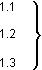 Нумерация пунктов первого раздела документа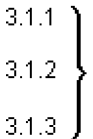 Нумерация пунктов первого подраздела третьего раздела документа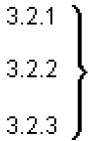 Нумерация пунктов второго подраздела третьего раздела документаДолжностьКоличествоЗаработная плата (руб.)Генеральный директор125000Исполнительный директор120000Бухгалтер115000Итого:Итого:60000ДолжностьКоличествоЗаработная плата (руб.)Генеральный директор125000Исполнительный директор120000Бухгалтер115000Итого:Итого:60000Группа основныхпроизводственных фондов... Здания55,051,040,4Сооружения6,74,82,9Машины и оборудование29,936,146,5Транспортные средства3,75,18,3Производственный и хозяйственный инвентарь0,10,20,2Другие виды4,02,91,7Оцениваемые элементы содержания и защиты ВКР, а также портфолио выпускникаСодержание оцениваемого элементаОцениваемые компетенцииКритерии оценкиОценка уровней сформированности компетенцийВведениеОбоснование актуальности выбранной темы, оценка степени разработанности темы, четкость формулирования цели, задач, объекта и предмета исследованияУК-1УК-2УК-3УК-4УК-5УК-6ОПК-1ОПК-2Актуальность темы убедительно обоснована и связана с реальными  проблемами журналистики, решение которых необходимо в настоящее времяВысокий ВведениеОбоснование актуальности выбранной темы, оценка степени разработанности темы, четкость формулирования цели, задач, объекта и предмета исследованияУК-1УК-2УК-3УК-4УК-5УК-6ОПК-1ОПК-2При обосновании актуальности  темы недостаточно четко  показана связь с актуальными проблемами журналистикиПродвинутыйВведениеОбоснование актуальности выбранной темы, оценка степени разработанности темы, четкость формулирования цели, задач, объекта и предмета исследованияУК-1УК-2УК-3УК-4УК-5УК-6ОПК-1ОПК-2Актуальность темы обоснована неубедительно, общими, декларативными утверждениямиПороговыйВведениеОбоснование актуальности выбранной темы, оценка степени разработанности темы, четкость формулирования цели, задач, объекта и предмета исследованияУК-1УК-2УК-3УК-4УК-5УК-6ОПК-1ОПК-2Актуальность темы не обоснованаНизкийГлава 1Теоретико-методологические аспекты проблематики заявленной темыПроведен всесторонний анализ различных подходов к исследованию проблемы по теме ВКР, а также методов и средств решения поставленных задачВысокий Глава 1Теоретико-методологические аспекты проблематики заявленной темыПроведен анализ различных подходов к изучению исследуемого вопроса, но не достаточно обоснован выбор методов и средств решения поставленных задачПродвинутыйГлава 1Теоретико-методологические аспекты проблематики заявленной темыАнализ степени изученности проблемы заменен общей характеристикой научных публикаций по теме ВКР ПороговыйГлава 1Теоретико-методологические аспекты проблематики заявленной темыАнализ степени изученности проблемы представляет собой конспект учебной литературы, выбор методов и средств решения поставленных задач не представленНизкийГлава 2Проведение вторичного исследования и самостоятельный анализ собранного материалаУК-1УК-2УК-3УК-4УК-5УК-6ОПК-1ОПК-2ОПК-3ОПК-4ОПК-5ОПК-6ОПК-7Использовались собственные или оригинальные методики и инструменты исследования и анализа результатовВысокий Глава 2Проведение вторичного исследования и самостоятельный анализ собранного материалаУК-1УК-2УК-3УК-4УК-5УК-6ОПК-1ОПК-2ОПК-3ОПК-4ОПК-5ОПК-6ОПК-7Использовались традиционные методики и инструменты исследования и анализа результатовПродвинутыйГлава 2Проведение вторичного исследования и самостоятельный анализ собранного материалаУК-1УК-2УК-3УК-4УК-5УК-6ОПК-1ОПК-2ОПК-3ОПК-4ОПК-5ОПК-6ОПК-7Использовались традиционные методики и инструменты исследования, отдельные результаты заимствованы у других исследователейПороговыйГлава 2Проведение вторичного исследования и самостоятельный анализ собранного материалаУК-1УК-2УК-3УК-4УК-5УК-6ОПК-1ОПК-2ОПК-3ОПК-4ОПК-5ОПК-6ОПК-7Результаты исследования полностью заимствованы у других исследователейНизкийГлава 3Проведение собственного эмпирического исследования и самостоятельный анализ собранного материалаОПК-1ОПК-2ОПК-3ОПК-4ОПК-5ОПК-6ОПК-7ПК-1ПК-2ПК-3ПК-4Проведен исчерпывающий анализ деятельности СМИ. Разработаны направления по повышению результативности деятельности, определен эффект   от предлагаемых мероприятийВысокий Глава 3Проведение собственного эмпирического исследования и самостоятельный анализ собранного материалаОПК-1ОПК-2ОПК-3ОПК-4ОПК-5ОПК-6ОПК-7ПК-1ПК-2ПК-3ПК-4Проведен анализ деятельности СМИ. Разработаны направления по повышению результативности деятельности, определен эффект   от предлагаемых мероприятийПродвинутыйГлава 3Проведение собственного эмпирического исследования и самостоятельный анализ собранного материалаОПК-1ОПК-2ОПК-3ОПК-4ОПК-5ОПК-6ОПК-7ПК-1ПК-2ПК-3ПК-4Проведен обобщающий анализ деятельности СМИ. Разработаны меры по повышению результативности деятельности, эффект   от предлагаемых мероприятий не обладает достаточно высокой степенью достоверностиПороговыйГлава 3Проведение собственного эмпирического исследования и самостоятельный анализ собранного материалаОПК-1ОПК-2ОПК-3ОПК-4ОПК-5ОПК-6ОПК-7ПК-1ПК-2ПК-3ПК-4Оценка эффективности предлагаемых в ВКР мероприятий отсутствуетНизкийЗаключениеВыводы, соотносимые с целями, задачами и положениями, выносимыми на защитуОПК-1ОПК-2ОПК-3ОПК-4ОПК-5ОПК-6ОПК-7Достигнута основная цель ВКР, полностью решены все поставленные задачи на высоком профессиональном уровне Высокий ЗаключениеВыводы, соотносимые с целями, задачами и положениями, выносимыми на защитуОПК-1ОПК-2ОПК-3ОПК-4ОПК-5ОПК-6ОПК-7Достигнута основная цель ВКР, решены все поставленные задачи, однако уровень их реализации не характеризуется высоким уровнем профессионализмаПродвинутыйЗаключениеВыводы, соотносимые с целями, задачами и положениями, выносимыми на защитуОПК-1ОПК-2ОПК-3ОПК-4ОПК-5ОПК-6ОПК-7Все поставленные задачи решены частично, что ставит под сомнение достижение основной цели ВКРПороговыйЗаключениеВыводы, соотносимые с целями, задачами и положениями, выносимыми на защитуОПК-1ОПК-2ОПК-3ОПК-4ОПК-5ОПК-6ОПК-7Основная цель ВКР не достигнутаНизкийДоклад и презентацияОсновные результаты выполненной ВКР, имеющие элементы новизны; Выводы и рекомендации по результатам проведенного исследования ПК-1ПК-2ПК-3ПК-4Язык и стиль изложения доклада соответствует нормам русского языка.Выпускник демонстрирует знание профессиональной терминологии, умение оперировать ею.Выпускник демонстрирует умение пользоваться научным стилем речи, умение представить работу в научном контексте, системно рассматривать проблему исследования.Выпускник проявил высокий уровень знания и понимания теоретических проблем, связанных с темой исследования, а также глубокое понимание практических проблем, связанных с темой исследования.Доклад и презентация полно, аргументировано и наглядно представляет результаты исследования.Высокий Доклад и презентацияОсновные результаты выполненной ВКР, имеющие элементы новизны; Выводы и рекомендации по результатам проведенного исследования ПК-1ПК-2ПК-3ПК-4Язык и стиль изложения доклада соответствуют нормам русского языка.Выпускник демонстрирует знание основной профессиональной терминологии, умение оперировать ею.Выпускник демонстрирует умение пользоваться научным стилем речи, умение представить работу в научном контексте.Выпускник проявил достаточный уровень знания и понимания теоретических проблем, связанных с темой исследования, а также достаточное понимание практических проблем, связанных с темой исследования.Доклад и презентация полно, аргументировано и наглядно представляет результаты исследования.ПродвинутыйДоклад и презентацияОсновные результаты выполненной ВКР, имеющие элементы новизны; Выводы и рекомендации по результатам проведенного исследования ПК-1ПК-2ПК-3ПК-4Язык и стиль изложения доклада в основном соответствуют нормам русского языка, имеются стилистические неточности, нечеткие формулировки.Выпускник демонстрирует знание основной профессиональной терминологии, но не всегда корректно её использует.Выпускник проявил базовый уровень знания и понимания теоретических проблем, связанных с темой исследования, имеет общее представление о практических проблемах, связанных с темой исследования.Доклад и презентация слабо структурированы, не выделены акценты, недостаточно четко изложены выводыПороговыйДоклад и презентацияОсновные результаты выполненной ВКР, имеющие элементы новизны; Выводы и рекомендации по результатам проведенного исследования ПК-1ПК-2ПК-3ПК-4Язык и стиль изложения доклада не соответствуют нормам русского языка.Выпускник не демонстрирует знание профессиональной терминологии.Выпускник не демонстрирует умение пользоваться научным стилем речи, умение представить работу в научном контексте.Выпускник не проявил достаточный уровень знания и понимания теоретических проблем, связанных с темой исследования, а также достаточное понимание практических проблеем, связанных с темой исследования.НизкийОтветы выпускника на вопросы членов ГЭКСодержание, точность и убедительность ответов выпускника на вопросы членов ГЭК; Участие выпускника в научной дискуссии УК-1УК-2УК-3УК-4УК-5УК-6Даны полные, развернутые ответы на заданные вопросы;Ответы четко структурированы, выстроены в логической последовательности;На все дополнительные вопросы даны четкие, аргументированные ответы;Обучающийся умеет объяснять закономерности и иллюстрировать их примерами из жизни, показывает систематический характер знанийВысокий Ответы выпускника на вопросы членов ГЭКСодержание, точность и убедительность ответов выпускника на вопросы членов ГЭК; Участие выпускника в научной дискуссии УК-1УК-2УК-3УК-4УК-5УК-6На большинство вопросов (за исключением одного - двух) даны полные, развернутые ответы на заданные вопросы;Ответы в основном четко структурированы, выстроены в логической последовательностиНа большинство дополнительных вопросов даны четкие, аргументированные ответы;Обучающийся умеет объяснять закономерности и иллюстрировать их примерами из жизни, но не всегда демонстрирует систематический характер знанийПродвинутыйОтветы выпускника на вопросы членов ГЭКСодержание, точность и убедительность ответов выпускника на вопросы членов ГЭК; Участие выпускника в научной дискуссии УК-1УК-2УК-3УК-4УК-5УК-6Даны неполные, недостаточно развернутые ответы на заданные вопросы;Ответы слабо структурированы, не выстроены в логической последовательности;На дополнительные вопросы даны краткие, слабо аргументированные ответы;Обучающийся лишь в общих фразах может объяснять закономерности и иллюстрировать их примерами из жизни, не демонстрирует систематический характер знанийПороговыйОтветы выпускника на вопросы членов ГЭКСодержание, точность и убедительность ответов выпускника на вопросы членов ГЭК; Участие выпускника в научной дискуссии УК-1УК-2УК-3УК-4УК-5УК-6На большинство заданных вопросов ответы не даны, либо даны неправильные ответы;Обучающийся не может объяснять закономерности и иллюстрировать их примерами из жизниНизкийПортфолио выпускникаРезультаты учебной, научной и внеучебной деятельности выпускникаУК-1УК-2УК-3УК-4УК-5УК-6ОПК-1ОПК-2ОПК-3ОПК-4ОПК-5ОПК-6ОПК-7ПК-1ПК-2ПК-3ПК-4В портфолио выпускника представлены документы (удостоверения, грамоты, дипломы, сертификаты участника спортивных, научных, общественных мероприятий), подтверждающие высокий уровень сформированности указанных общекультурных компетенций; результаты промежуточной аттестации по дисциплинам, практикам, в процессе освоения которых формировались указанные общекультурные компетенции - в  основном «отлично»Высокий Портфолио выпускникаРезультаты учебной, научной и внеучебной деятельности выпускникаУК-1УК-2УК-3УК-4УК-5УК-6ОПК-1ОПК-2ОПК-3ОПК-4ОПК-5ОПК-6ОПК-7ПК-1ПК-2ПК-3ПК-4В портфолио выпускника представлены документы (удостоверения, грамоты, дипломы, сертификаты участника спортивных, научных, общественных мероприятий), подтверждающие сформированность некоторых из указанных общекультурных компетенций; результаты промежуточной аттестации по дисциплинам, практикам, в процессе освоения которых формировались указанные общекультурные компетенции - в  основном «хорошо»ПродвинутыйПортфолио выпускникаРезультаты учебной, научной и внеучебной деятельности выпускникаУК-1УК-2УК-3УК-4УК-5УК-6ОПК-1ОПК-2ОПК-3ОПК-4ОПК-5ОПК-6ОПК-7ПК-1ПК-2ПК-3ПК-4В портфолио выпускника представлены 1-2 документа (удостоверения, грамоты, дипломы, сертификаты участника спортивных, научных, общественных мероприятий), подтверждающих сформированность 1-2 указанных общекультурных компетенций; результаты промежуточной аттестации по дисциплинам, практикам, в процессе освоения которых формировались указанные общекультурные компетенции - в  основном «удовлетворительно»ПороговыйПортфолио выпускникаРезультаты учебной, научной и внеучебной деятельности выпускникаУК-1УК-2УК-3УК-4УК-5УК-6ОПК-1ОПК-2ОПК-3ОПК-4ОПК-5ОПК-6ОПК-7ПК-1ПК-2ПК-3ПК-4В портфолио выпускника не представлены документы (удостоверения, грамоты, дипломы, сертификаты участника спортивных, научных, общественных мероприятий), подтверждающие сформированность указанных общекультурных компетенций; результаты промежуточной аттестации по дисциплинам, практикам, в процессе освоения которых формировались указанные общекультурные компетенции - в  основном «удовлетворительно»Низкий«НЕ ВОЗРАЖАЮ»Рук-ль ВКР__________/_____________/«СОГЛАСОВАНО» ____________/_____________________/Заведующему кафедрой филологии, журналистики и массовых коммуникаций  ________________________________Студента(ки) ____ курса очной/заочной формы обучения по направлению подготовки «Журналистика», направленность (профиль) программы «Редакторская деятельность в сфере средств массовой информации»  (ФИО полностью) __________________________________________ №п/пНаименование этапа дипломной работыСроки выполнения Примечание1Изучение и анализ теоретического материала2Подбор      материала      для написания        практической части работы. Проведение исследования.3Написание      теоретической части4Представление теоретической части работы научному руководителю5Внесение корректировок в теоретическую часть6Разработка     и     написание практической части работы 7Представление практической части работы научному руководителю8Внесение корректировок в практическую часть9Разработка     и     написание заключительной части10Вычитка и окончательное оформление работы11Представление работы научному руководителю12Сдача готовой выпускной квалификационной работы на кафедруЧастное учреждение образовательная организация высшего образования
«Омская гуманитарная академия»Работа защищена «___» _______ 201_ г. с оценкой _________ Протокол № ________Научный руководитель к.филол.н., доцент   Петров В.В.___________________________  подписьНомер листа по порядкуНаименование располагающегося здесь материалаНомер страницы (на странице)1Титульный листСчитается (страница 1)Не нумеруетсяФайл: будет вложен отзыв руководителяНе считается Не нумеруетсяФайл: вложена РецензияНе считается Не нумеруетсяФайл: вложен скрин отчета о проверке на антиплагиатНе считается Не нумеруется2Задание на ВКРСчитается  (страница 2)Нумеруется3ГрафикСчитается  (страница 3)Нумеруется4АннотацияСчитается  (страница 4)Нумеруется5СодержаниеСчитается  (страница 5)Нумеруется6ВведениеСчитается  (страница 6)НумеруетсяОсновная частьСчитается НумеруетсяЗаключениеСчитается НумеруетсяСписок использованных источниковСчитается НумеруетсяПриложенияНе считается Не нумеруетсяРасписка выпускника о самостоятельном выполнении работыНе считается Не нумеруется